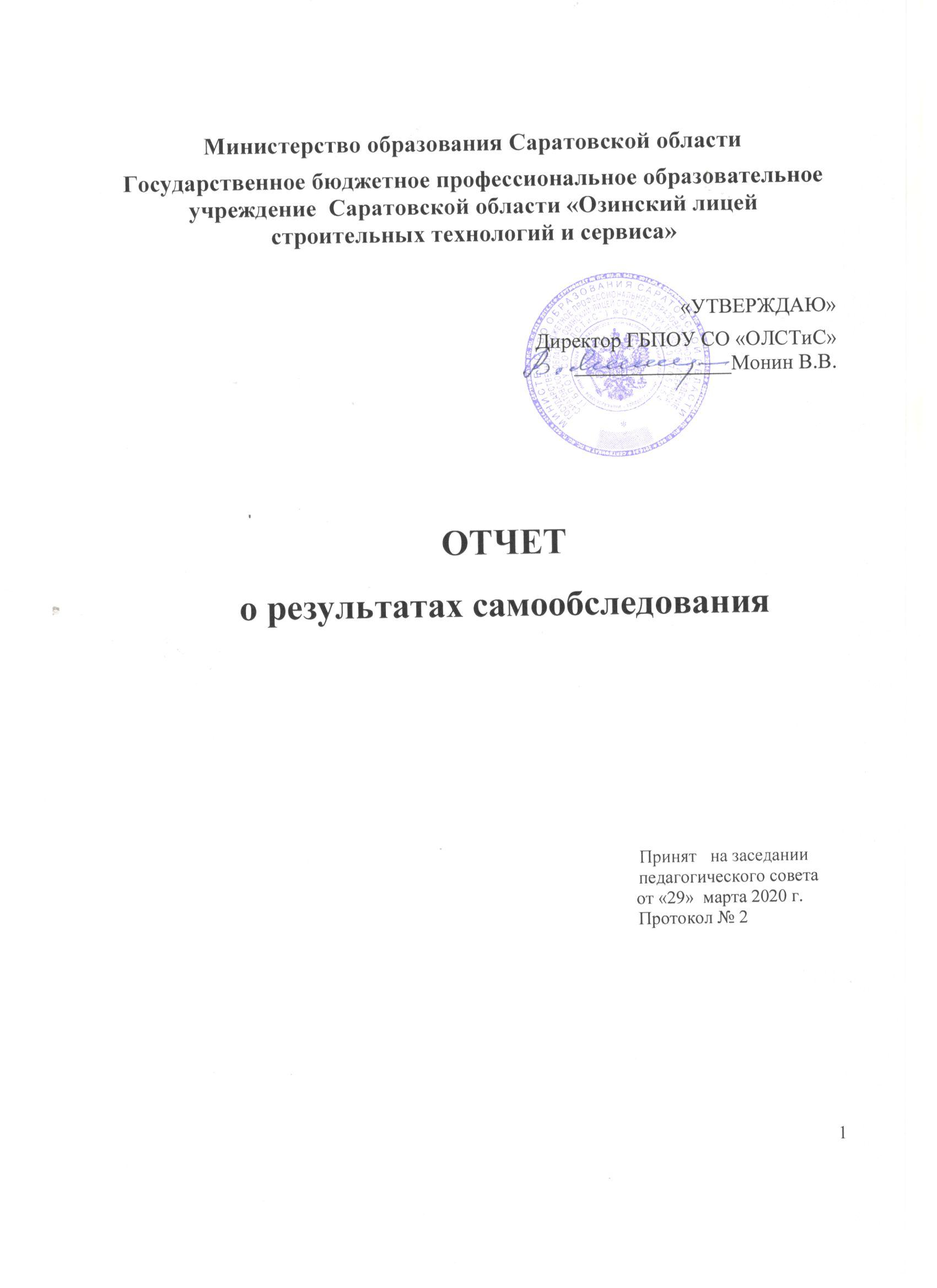 СОДЕРЖАНИЕОТЧЕТ по самообследованию
 Государственного бюджетного профессионального образовательного учреждения Саратовской области «Озинский лицей строительных технологий и сервиса»  на 1 апреля 2020 годаВВЕДЕНИЕСамообследование государственного бюджетного профессионального  образовательного учреждения Саратовской области «Озинский лицей строительных технологий и сервиса»  (далее - лицей) представляет собой процесс самостоятельного изучения,  анализа и оценки результатов деятельности  образовательного учреждения. Цель самообследования - получение объективной информации о состоянии образовательного процесса по основным образовательным программам; установление степени соответствия  содержания, уровня и качества подготовки студентов требованиям государственных образовательных стандартов среднего профессионального образования. В отчете приведены результаты анализа организационно-правового обеспечения образовательной деятельности, системы управления лицея, структуры подготовки и выпуска специалистов, оценки качества знаний, учебно-методической работы, материально-технической базы, социально-бытовых условий, сотрудничества с другими организациями и предприятиями. Для самообследования  были использованы нормативно-правовая документация лицея, федеральные государственные образовательные стандарты среднего профессионального образования, рабочие учебные планы,  рабочие образовательные программы, учебно-методическое и информационное обеспечение  образовательной деятельности, материалы по кадровому и материально-техническому обеспечению образовательного процесса,  документация по  организации воспитательной работы и финансовой деятельности лицея.В целом экспертиза  содержания подготовки студентов способствовала совершенствованию учебно-методической и воспитательной деятельности в  лицее и оказала положительное  воздействие на повышение организации и  ответственности  по  представлению образовательных услуг, способствовала развитию системы внутрилицейского  контроля содержания и качества подготовки.1. ОРГАНИЗАЦИОННО-ПРАВОВОЕ ОБЕСПЕЧЕНИЕ ОБРАЗОВАТЕЛЬНОЙ ДЕЯТЕЛЬНОСТИ1.1 Государственное бюджетное профессиональное образовательное учреждение «Озинский лицей строительных технологий и сервиса» является некоммерческой организацией.Организационно-правовая форма Учреждения – государственное учреждение.Тип учреждения – бюджетное учреждение. Тип образовательной организации – профессиональная образовательная организация. 1.2.	В 1975 году приказом Саратовского областного управления профессионально-технического образования от 25.08.1975г. №159к  в р.п. Озинки был создан филиал Дергачевского среднего профессионально- технического училища №21. Приказом  Саратовского областного управления профессионально-технического образования от 10.10.1984г. № 308 филиал Дергачевского среднего профессионально – технического училища № 21 переименован в государственное образовательное учреждение «Среднее профессионально- техническое училище №75».  Приказом  министерства образования и науки Саратовской области от 20.10.1998г. № 495 государственное образовательное учреждение «Среднее профессионально- техническое училище №75»  переименовано в  государственное образовательное учреждение «Профессиональное училище №75».Приказом  министерства образования и науки Саратовской области № 1565-р от 30.12.2004 г. государственное образовательное учреждение «Профессиональное училище №75» переименовано в  государственное образовательное учреждение начального профессионального образования «Профессиональное училище №75»Приказом министерства образования Саратовской области  от 29.07.2011г. №2183 Государственное бюджетное образовательное учреждение Саратовской области начального профессионального образования «Профессиональное училище №75» переименовано в Государственное бюджетное образовательное учреждение Саратовской области начального профессионального образования «Профессиональный лицей №75».В соответствии с распоряжением Правительства Саратовской области от 26 сентября 2013 года № 231-Пр Государственное бюджетное образовательное учреждение Саратовской области начального профессионального образования «Профессиональный лицей № 75» переименовано в государственное бюджетное профессиональное образовательное учреждение Саратовской области «Озинский лицей строительных технологий и сервиса» и является правопреемником в отношении всех прав и обязанностей.1.3. Официальное наименование Учреждения.Полное: государственное бюджетное профессиональное образовательное учреждение Саратовской области «Озинский лицей строительных технологий и сервиса».Сокращенное: ГБПОУ СО «ОЛСТиС».1.4. Юридический адрес Учреждения: Россия, 413620, Саратовская область, Озинский район,  р.п. Озинки, ул. Ленина, 12. 1.5. Фактический адрес Учреждения: Россия, 413620, Саратовская область, Озинский район,  р.п. Озинки, ул. Ленина, 12.1.6. Учредителем и собственником имущества Учреждения является Саратовская область. Функции и полномочия Учредителя Учреждения от имени Саратовской области в пределах своей компетенции осуществляет министерство образования Саратовской области (далее - Учредитель).Полномочия собственника имущества Учреждения от имени Саратовской области в пределах своей компетенции осуществляет комитет по управлению имуществом Саратовской области. 1.7. Учреждение является юридическим лицом. Права юридического лица Учреждение приобретает со дня его государственной регистрации. Учреждение имеет обособленное имущество, находящееся в областной собственности и закрепленное за ним на праве оперативного управления; самостоятельный баланс, круглую печать со своим полным наименованием и изображением Государственного герба Российской Федерации, штампы, бланки и другие необходимые реквизиты.1.8. Учреждение имеет право открывать лицевые счета в министерстве финансов Саратовской области для учета операций по исполнению расходов областного бюджета в части выполнения государственного задания,  учета средств, полученных от приносящей доход деятельности и иных субсидий.Учреждение вправе от своего имени заключать договоры и иные соглашения, приобретать имущественные и личные неимущественные права, нести обязанности, быть истцом и ответчиком в суде.1.9.	Учреждение в своей деятельности руководствуется Конституцией Российской Федерации, Гражданским кодексом Российской Федерации, Законом Российской Федерации «Об образовании в Российской Федерации», Бюджетным кодексом Российской Федерации, Налоговым кодексом Российской Федерации, законодательными и нормативными правовыми актами Российской Федерации, нормативными правовыми актами Саратовской области и настоящим Уставом.Сведения о постановке на налоговый учет и регистрации права собственностиГосударственное бюджетное профессиональное образовательное учреждение Саратовской области  «Озинский лицей строительных технологий и сервиса» является юридическим лицом (свидетельство о постановке на учет юридического лица в налоговом органе по месту нахождения на территории Российской Федерации от 30 июня 1993 года серия 64 № 003274159, ИНН – 6423002024; Свидетельство о внесении записи в Единый государственный реестр юридических лиц от 14 декабря  2011 года серия 64 № 003274158, ОГРН -1026400705154), действует на основании устава, утвержденного приказом министерства образования Саратовской области от 13 января 2014 года № 46;лист записи Единого государственного реестра юридических лиц о государственной регистрации изменений, вносимых в учредительные документы юридического лица  г за регистрационным номером 2146413013195 от 18.08.2014 Межрайонная ИФНС России № 9 по Саратовской области. Имеются свидетельства о государственной регистрации права на оперативное управление имуществом (регистрационные номера 64-АД 249250, 64-АД 249258, 64-АД 249257, 64-АД 249256, 64-АД 249255, 64-АД 249254,            64-АД 249251, 64-АД 249252, 64-АД 249253 от 22 августа 2014 года).  Объектами права являются: жилое здание- общежитие, 2-х этажное, общая площадь 1140,3 кв.м.; нежилое здание – пристройка учебного корпуса, 2-х этажное, общая  площадь 1350,3 кв.м.; нежилое здание –склад на территории ГБПОУ СО «ОЛСТиС» - 1 этажное здание общей площадью 65,1 кв.м.; нежилое здание – швейная учебно-производственная мастерская, 2-х этажное, общая площадь  496,6 кв. м.; нежилое здание – учебный корпус № 1, 2-х этажное, общая площадь 2353,7 кв. м.; нежилое здание- гараж,   1 этажное здание, общая площадь  208,2 кв.м.; нежилое здание- учебный корпус № 4-  2-х этажное здание общей площадью 211 кв.м.; нежилое здание – учебный корпус № 2,  2-х этажное здание общей площадью 1139,4 кв.м.Свидетельство о государственной регистрации права на постоянное (бессрочное) пользование земельным участком (регистрационный № 64-АБ 261531 от 11 апреля 2006 года). Площадь земельного участка 7259 кв.м2. СТРУКТУРА ОБРАЗОВАТЕЛЬНОЙ ДЕЯТЕЛЬНОСТИ  Юридический (фактический) адрес: Россия, 413620, Саратовская область р.п.Озинки,ул.Ленина,д.12,телефон:8(84576)2-16-69,e-mail:Ozinkipu-75@ mail.ru Учредителем образовательного учреждения является министерство образования Саратовской области. Руководителем государственного бюджетного профессионального  образовательного учреждения Саратовской области  «Озинский лицей строительных технологий и сервиса» является Монин Валентин Васильевич (Приказ № 3-к от 18.01.2016 г.).Государственное бюджетное профессиональное образовательное учреждение Саратовской области  «Озинский лицей строительных технологий и сервиса» имеет лицензию на право ведения образовательной деятельности (серия 64Л01 № 0000954 регистрационный номер № 1320 от 13 февраля 2014 года, срок действия – бессрочно). В соответствии с лицензией реализуются:- основные профессиональные образовательные программы среднего профессионального образования базовой подготовки по направлениям подготовки: 15.00.00 Машиностроение: по профессии  15.01.05 «Сварщик (электросварочные и газосварочные работы); 15.01.05 «Сварщик (ручной и частично механизированной сварки (наплавки))»; 43.00.00  Сервис и туризм: по профессии 43.01.02 «Парикмахер»; 43.01.09 «Повар, кондитер»; -  программы подготовки специалистов среднего звена на базе основного и среднего образования по специальностям: 08.02.01 Строительство и эксплуатация зданий и сооружений;-  программа дополнительного образования «Пользователь ПК»;- образовательные программы профессиональной подготовки: 11442 Водитель транспортных средств категории «В», «С»;  16675 «Повар»; 19754 «Сварщик дуговой сварки неплавящимся электродом в защитном газе». Государственное бюджетное профессиональное образовательное учреждение Саратовской области «Озинский лицей строительных технологий и сервиса» имеет свидетельство о государственной аккредитации (серия 64 А01 № 0001008,  регистрационный     № 1702 от 13 февраля 2020 года, срок действия – до 13 февраля 2026 года, приказ министерства образования Саратовской области от 13 февраля 2020 года № 313 «О государственной аккредитации образовательных учреждений»).        Структура подготовки сориентирована  на профессиональные и дополнительные программы среднего профессионального образования на базе основного общего образования и среднего общего  образования.  Контингент обучающихся по программам подготовки квалифицированных рабочих, служащих на момент проведения самоанализа представлен следующим образом:Контингент обучающихся на 1 апреля  2020 года составляет 251 студент (11 групп). На 1 июля 2019 году из лицея выпущено 61 выпускник.Таблица 1 	В лицее сформирована система профориентационной работы с абитуриентами с целью обеспечения выполнения плана приема и качественного отбора абитуриентов.           Работа по  профессиональной ориентации молодежи осуществлялась под руководством заместителем директора по воспитательной работе по следующим направлениям: - информационное обеспечение профориентационной работы, подготовка рекламной продукции; - вопросы адаптации студентов 1-го  года обучения, проблемы отсева, воспитательная работа;- профориентационные беседы преподавателей в школах района; -  проведение Дня открытых дверей.	На информационном стенде и  сайте лицея  помещена следующая информация: - Устав ГБПОУ СО «ОЛСТиС»; - лицензия на право ведения образовательной деятельности; - свидетельство о государственной аккредитации ГБПОУ СО «ОЛСТиС»; - правила приема в ГБПОУ СО «ОЛСТиС»; - перечень профессий и специальностей, на которые объявлен прием; - положение об апелляционной комиссии ГБПОУ СО «ОЛСТиС»; - объем и структура  приема  за счет средств бюджета.         Контрольные цифры приема  ежегодно утверждаются министерством образования Саратовской  области.Набор абитуриентов осуществляется приёмной комиссией лицея  в соответствии с контрольными цифрами приема. Приемная комиссия создается и организует свою деятельность в соответствии с приказом директора  лицея. Согласно типовым правилам приема, утвержденным Министерством образования и науки Российской Федерации, ежегодно в лицее  разрабатываются и утверждаются правила приема в лицей.             Работа  приемной комиссии осуществляется по плану. План мероприятий по подготовке и проведению нового набора студентов полностью выполняется. Также приказом директора лицея создаются предметные экзаменационные и     апелляционная    комиссии.  В состав указанных комиссий входят члены приемной комиссии.  Приемная комиссия лицея  знакомит поступающих с уставом образовательного учреждения, лицензией на право ведения образовательной деятельности, свидетельством о государственной аккредитации среднего профессионального учебного заведения по каждому направлению подготовки, которое дает право на выдачу документа государственного образца о среднем профессиональном образовании, правилами приема,  государственными образовательными стандартами среднего профессионального образования. Факт ознакомления абитуриента фиксируется в заявлении абитуриента и заверяется личной подписью. Прием в 2020  году  будет осуществляться в соответствии с контрольными цифрами приема.   Профессиональные образовательные услуги  осуществляются по образовательным программам профессиональной подготовки.ИНФОРМАЦИЯо предоставлении платных образовательных услугза  2019г.  в ГБПОУ СО   «ОЛСТиС»Образовательное учреждение работает в режиме 6-дневной рабочей недели.В лицее разработаны и приняты образовательные программы по всем направлениям подготовки, включающие в себя учебный план, рабочие программы учебных курсов, предметов, дисциплин (модулей), программы учебной и производственной практики, календарный учебный график.Учебная практика проходит на базе ГБПОУ СО «Озинский лицей строительных технологий и сервиса». Для прохождения производственных практик лицеем заключены договора с ПКФ «Перспектива», Филиал ГУП СО «Облводоресурс – Озинский», ООО «Дорожник- Озинки»,  ИП Васловский Ю.И., ИП Лемешкин Ю.А., ИП «Дегтярев В.В», кафе «Русь», , ООО «Силикат», ООО «Жилкомстрой».3. СИСТЕМА УПРАВЛЕНИЯ ЛИЦЕЕМ Управление лицеем осуществляется в соответствии с законодательством Российской Федерации,  уставом лицея, локальными актами, регулирующими деятельность всех структурных подразделений лицея. Сведения о руководителях ОУ:В лицее работают 3  методические комиссии: - «Общеобразовательные  дисциплины»;- «Профессиональные дисциплины»;- «Классные руководители, мастера производственного обучения».В целях конкретизации управления в лицее образованы следующие органы самоуправления: Совет учебного заведения, который принимает решения по основным вопросам деятельности лицея. Председателем Совета учебного заведения является директор лицея. Педагогический совет, который обеспечивает коллегиальность обсуждения и принятия решений учебно-воспитательной и методической работы. Председателем педагогического совета является директор лицея. Методический совет для координации и руководства организационной, методической, исследовательской работой лицея. Коллектив лицея – это студенты, преподаватели, сотрудники, объединенные общей целью, общей деятельностью, отношениями сотрудничества, творчества. В центре внимания всего лицея – формирование личности конкурентоспособного специалиста, обладающего набором качеств в соответствии с социальным заказом общества. Желание изменить жизнедеятельность лицея применительно к новым условиям, необходимость реализации концепции воспитания, основанной на компетентностном подходе, привело к созданию дополнительных органов самоуправления: Совет профилактики, основная цель которого – содействие формированию стратегии развития и совершенствование системы воспитания. Совет взаимодействует с подразделениями лицея в отношении вопросов воспитания студентов. Студенческий совет лицея, который занимается вопросами досуга, участия в масштабных воспитательных мероприятиях, профилактикой правонарушений. В своей работе администрация, структурные подразделения, сотрудники, преподаватели и студенты руководствуются соответствующими положениями лицея. Перечень функциональных обязанностей должностных лиц и вверенных им подразделений определен положениями, должностными инструкциями и приказами директора. Собственная нормативная и организационно-распорядительная документация соответствует законодательству Российской Федерации, уставу лицея.  Ежегодно, в начале учебного года, утверждается план работы  МК, по итогам учебного года - составляются готовые отчеты. На заседаниях МК рассматриваются вопросы учебной, исполнительской, общественной и иной деятельности студентов, организации работы педагогического коллектива.Делопроизводство в лицее ведется в соответствии с требованиями нормативных актов. Имеется вся необходимая нормативная документация, приказы, распоряжения, ведется учет бланков строгой отчетности. Организована система контроля за исполнением приказов и распоряжений. Внутренний контроль осуществляется заместителями директора, руководителями структурных подразделений. Регулярно проводятся административные совещания при директоре, где обсуждаются текущие вопросы образовательного процесса, перспективного направления по совершенствованию учебно-воспитательной работы, вопросы по модернизации материально-технической базы лицея. 4. СОДЕРЖАНИЕ  ПОДГОТОВКИ ОБУЧАЮЩИХСЯ Учебная работа и   содержание подготовки обучающихся в лицее регламентируется следующими документами: -Программа подготовки квалифицированных рабочих, служащих по профессии;-Программа подготовки специалистов среднего звена по направлениям подготовки;         -Учебно-методическое сопровождение, соответствующее требованиям ФГОС СПО. Программа подготовки квалифицированных рабочих, служащих и программа подготовки специалистов среднего звена представляют собой комплект нормативных документов, определяющих цели, содержание и методы реализации процесса обучения и воспитания. В структуру ППКРС и ППССЗ входят: Федеральные государственные образовательные стандарты; рабочие учебные планы по профессиям; календарно-тематические планы;совокупность примерных и рабочих программ учебных дисциплин и практик, определяющих полное содержание ППКРС и ППССЗ; материалы, устанавливающие содержание и порядок проведения промежуточных и итоговых аттестаций (в соответствии с требованиями к государственной итоговой аттестации ФГОС СПО). Учебные планы по профессиям и специальностям утверждены директором лицея. Структура учебных планов соответствует рекомендациям Минобразования и включает титульную часть, график учебного процесса, сводные данные по бюджету учебного времени, план учебного процесса, производственную практику, вид итоговой аттестации, перечень учебных кабинетов и лабораторий, пояснение к учебному плану. Учебные планы  обеспечивают последовательность изучения дисциплин, их преемственность, рациональное распределение дисциплин по семестрам с позиции равномерности учебной нагрузки на студента, эффективное использование кадрового состава лицея. Перечень и последовательность изучения дисциплин, соотношение между теоретической и практической подготовкой, формы и количество промежуточной аттестации, вид государственной итоговой аттестации соответствуют ФГОС СПО. Часы теоретического обучения равномерно распределены по семестрам. Максимальный объем учебной нагрузки студента не превышает 54 часа в неделю, включая все виды аудиторной и внеаудиторной учебной работы. Аудиторная учебная нагрузка для студентов  не превышает 36 часов в неделю. Учебный план содержит пояснение по реализации каждого цикла дисциплин, видов занятий и их объемов и распределение резерва времени. Перечень и виды практик соответствуют требованиям ФГОС СПО и Положению об учебной и производственной практике студентов ГБПОУ СО «ОЛСТиС».Рабочие учебные программы разработаны по всем дисциплинам на основе примерных программ в соответствии с учебными планами. Содержание рабочих программ дисциплин учитывает межпредметные связи, исключает дублирование отдельных тем, предусматривает структурно-логическую взаимосвязь овладения студентами профессиональными знаниями и навыками. Рабочие программы содержат требования к минимуму содержания и уровню подготовки студента и являются едиными для всех студентов. Во всех рабочих программах даны методические указания по изложению теоретического материала, выполнению лабораторных и практических занятий, самостоятельных работ. Обязательное учебное время на изучение дисциплины, максимальная самостоятельная учебная нагрузка, соотношение занятий на уроках и лабораторно-практических занятий соответствуют учебным планам по специальностям. Самостоятельная работа структурирована по видам внеаудиторной работы. Студентам рекомендованы такие виды заданий, как решение упражнений и задач, выполнение расчетно-графических работ, анализ производственных ситуаций, подготовка рефератов, докладов, составление опорного конспекта, схем. 	Обязательной составляющей ППКРС и ППССЗ в соответствии с ФГОС СПО является  вариативная часть, которая разработана в соответствии с рекомендациями работодателей.  Календарно-тематические планы разработаны по  дисциплинам учебного плана, согласованы председателями соответствующих методических комиссии и утверждены заместителем директора по учебной работе. Ежегодно в начале  учебного года утверждаются график учебного процесса, расписание учебных занятий, разработаны рабочие учебные программы, календарно - тематические планы, методические пособия и указания, дидактический материал по теоретическим вопросам, закреплению и контролю знаний.Учебные планы ежегодно корректируются с учетом современного состояния отрасли и согласовываются с работодателями.	Рабочие учебные планы всех профессий, по которым лицей ведет подготовку, содержат определение уровня подготовки, квалификацию, нормативный срок обучения, объем максимальной нагрузки и самостоятельной работы по каждой дисциплине и блокам дисциплин.Во всех рабочих учебных планах графики учебного процесса разработаны при обязательном соблюдении общей продолжительности теоретического и практического обучения, промежуточной аттестации, каникул и государственной итоговой аттестации.	Во всех рабочих учебных планах отражены все циклы дисциплин. Количество дисциплин по выбору позволяет реально выбирать учебную дисциплину из приведенного перечня. В рабочие учебные планы  всех профессий введен цикл «Общеобразовательная подготовка» в соответствии с требованиями Федерального государственного образовательного стандарта среднего (полного)  общего образования, утвержденного приказом Министерства образования и науки РФ от 17 мая 2012 года № 413, с изменениями и дополнениями  от 29.12. 2014 года.	Перечень кабинетов и лабораторий в учебных планах соответствует требованиям ФГОС СПО. В пояснениях к учебным планам указывается распределение резерва времени, указывается распределение вариативной части .	Учебные программы имеются по всем учебным дисциплинам направлений подготовки. Рабочие учебные программы охватывают весь материал, предусмотренный  ФГОС в части требований к минимуму содержания и уровню подготовки выпускников, составлены на основе примерных программ. Рабочие программы учебных дисциплин являются документом, разработанным на основе ФГОС СПО. 	Рабочие программы учебных дисциплин и модулей, разработанные в соответствии с ФГОС СПО,  содержат вариативную часть, согласованную с представителями работодателей. Программы ежегодно корректируются с учетом современного состояния отрасли.	Рабочие программы дисциплин всех блоков содержат требования профессиональной подготовки согласно  ФГОС СПО с учетом требований квалификационной характеристики выпускника по профессиям и рекомендации по организации изучения данной дисциплины.	Рабочими учебными планами предусмотрено проведение всех видов практик в объемах, предусмотренных ФГОС СПО по представленным к аккредитации профессиям.Организации самостоятельной работы студентов в лицее уделяется большое внимание. Самостоятельная работа студентов (далее СРС) под непосредственным руководством преподавателя занимает большое место в различных формах организации учебного процесса: на учебных занятиях – уроках, практических и лабораторных занятиях,  при проведении учебных практик. Кроме этого, в лицее практикуется внеаудиторная самостоятельная работа студентов, позволяющая формировать у студентов потребность к самообразованию, развивать самостоятельную познавательную деятельность. Выполнение домашних заданий, изучение материала по учебнику, чтение дополнительной литературы по дисциплинам, изучение нормативных материалов, подготовка рефератов, сообщений, докладов, составление схем-конспектов, тематических кроссвордов, конспектирование и другое – это широко распространенные в лицее формы внеаудиторной СРС. Преподаватели проводят консультации, инструктажи по выполнению самостоятельной работы, знакомят студентов с критериями оценки выполненных работ.	В рабочих программах дисциплин планируется внеаудиторная работа студентов по определенным темам, форме контроля итогов СРС. В качестве контроля используются практические, семинарские занятия, лабораторные работы, самоотчеты, взаимопроверки, тестирование, защита творческих работ.	Содержание внеаудиторной СРС определяет преподаватель в соответствии с рабочей программой дисциплины. В расписании учебных занятий внеаудиторная СРС не отражается.	Самостоятельная внеаудиторная работа студентов позволяет:- закреплять, углублять, расширять, систематизировать полученные знания;- формировать навыки работы с учебной, научной, справочной и нормативной литературой и периодическими изданиями;- мотивировать целенаправленную работу по освоению специальности;- развивать самостоятельность мышления;- развивать способности к саморазвитию и самореализации. Самостоятельная внеаудиторная работа студентов ориентирует на овладение технологией успеха; развивает исследовательские умения и навыки.	Студенты, успешно выполняя программу внеаудиторной работы, начинают проявлять интерес к учебно-исследовательской работе, занимаются ею и успешно представляют лицей на областных научно-практических студенческих конференциях, олимпиадах.Учебная и производственная практика. Практика имеет целью комплексное освоение обучающимися всех видов профессиональной деятельности по специальности (профессии) среднего профессионального образования, формирование общих и профессиональных компетенций, а также приобретение необходимых умений и опыта практической работы по специальности (профессии).      Практика студентов является составной частью   программы  подготовки квалифицированных рабочих, служащих, обеспечивающей реализацию Федерального государственного образовательного стандарта  СПО по профессиям: 15.01.05 «Сварщик (ручной и частично механизированной сварки (наплавки))», 43.01.09 «Повар, кондитер»; программы подготовки специалистов среднего звена 08.02.01. «Строительство и эксплуатация зданий и сооружений»        Планирование и организация практики на всех ее этапах обеспечивает:последовательное расширение круга формируемых у обучающихся умений, навыков, практического опыта и их усложнение по мере перехода от одного этапа практики к другому;целостность подготовки специалистов к выполнению основных трудовых функций;связь практики с теоретическим обучением.           Содержание всех этапов практики определяется требованиями к умениям и практическому опыту по каждому из профессиональных модулей ППКРС, ППССЗ (далее - профессиональный модуль) в соответствии с ФГОС СПО, программами практики.Содержание всех этапов практики должно обеспечивать обоснованную последовательность формирования у обучающихся системы умений, целостной профессиональной деятельности и практического опыта в соответствии с требованиями ФГОС СПО.Форму отчетности и оценочный материал по всем видам практики разрабатывают методические комиссии, согласовывают с работодателями и методическим советом лицея. Руководители практики от лицея разрабатывают программы практики по видам, этапам и специальностям, которые рассматриваются методическими комиссиями, согласовываются с работодателями и утверждаются директором лицея. 	Сроки практики устанавливаются лицеем в соответствии с графиком учебного процесса, учебным планом по профессиям и  специальностям СПО.          Оценка по практике приравнивается к оценкам теоретического обучения и учитывается при подведении итогов общей успеваемости студента.          При реализации ППКРС, ППССЗ СПО учебная практика и производственная практика проводятся образовательной организацией при освоении обучающимися профессиональных компетенций в рамках профессиональных модулей и реализовываются как в несколько периодов, так и рассредоточено, чередуясь с теоретическими занятиями в рамках профессиональных модулей.Закрепление баз практики осуществляется администрацией лицея на основе прямых связей, договоров с предприятиями и организациями, независимо от их организационно-правовых форм собственности. Студентам и их родителям предоставляется право самостоятельного подбора предприятий - базы практики по месту жительства, с целью трудоустройства. Заявление студента и заявка предприятия предоставляются на имя директора лицея не позднее, чем за 1 месяц до начала практики.5. КАЧЕСТВО ПОДГОТОВКИ ОБУЧАЮЩИХСЯ Главная цель лицея в области качества – подготовка конкурентоспособного выпускника, готового к профессиональной деятельности за счет развитых способностей, профессиональных навыков и умений, сформированных убеждений, личностных и гражданских качеств. Качество подготовки специалиста может быть охарактеризовано такими показателями, как качество теоретического и практического обучения, уровень творческого потенциала и общественная активность студентов, качество итоговой государственной аттестации выпускников, количество красных дипломов, процент трудоустройства и закрепления выпускников, высокий уровень их готовности к профессиональной деятельности. Качество подготовки специалистов определяется уровнями усвоения учебного материала и системой контроля. Система контроля в лицее по формам, объемам и содержанию соответствует сложившейся системе СПО и обеспечивает контроль за усвоением содержания и государственных требований к минимуму содержания и уровню подготовки специалистов. В лицее используются все виды контроля: входной, текущий, рубежный, итоговый. Входной контроль является определяющим условием формирования качественного контингента.Текущий контроль является одним из основных видов проверки знаний, умений и навыков студентов. Текущий контроль - это органическая часть всего учебного процесса, он тесно связан с изложением, закреплением, повторением и применением учебного материала. Основные методы текущего контроля в лицее: устный опрос, письменная и практическая проверка, стандартизированный контроль, самоконтроль и взаимопроверка. Рубежный контроль позволяет определить качество изучения студентами учебного материала по разделам, темам дисциплины. Примером рубежного контроля в лицее могут служить тестирование, контрольные работы, контрольно-учетные и контрольно-обобщающие уроки, зачеты по лабораторным работам. Итоговый контроль направлен на проверку конечных результатов обучения, осуществляется на семестровых, государственных экзаменах. Итоговый контроль осуществляется в соответствии с «Положением о текущем контроле и промежуточной аттестации обучающихся»  и «Положением о государственной итоговой аттестации выпускников ГБПОУ СО «ОЛСТиС». Формы, порядок итогового контроля определены в учебных планах по профессиям. Итоговые данные контроля знаний учащихся по общеобразовательным предметам «Повар, кондитер»Сварщик (ручной и частично механизированной сварки (наплавки)»«Строительство и эксплуатация зданий и сооружений»Динамика обученности по дисциплинам общепрофессионального цикла по профессии «Сварщик (ручной и частично механизированной сварки (наплавки))»Динамика обученности по дисциплинам профессионального цикла  по профессии «Сварщик (ручной и частично механизированной сварки (наплавки)»Динамика  защиты ВКР на «4» и «5»Динамика сдачи письменных экзаменационных работ на «4» и «5»Динамика обученности по  учебной и производственной практике профессиональных  модулей в 2017-2019 учебные годы по специальности «Строительство и эксплуатация зданий и сооружений»ПМ.01 «Проектирование зданий и сооружений»ПМ.02 «Выполнение технологических процессов при строительстве, эксплуатации и реконструкции строительных объектов»ПМ.05 «Выполнение работ по профессии «плотник»Государственная итоговая аттестация		Государственная итоговая аттестация проходила в форме защиты выпускной работы. Дипломы о среднем профессиональном образовании в июне  2019 года получили 61 выпускник по программе подготовки квалифицированных рабочих, служащих.6. ВОСТРЕБОВАННОСТЬ  ВЫПУСКНИКОВПедагогический коллектив ГБПОУ СО «ОЛСТиС»  целенаправленно  формирует у обучающихся высокий уровень профессиональных компетенций, и умения быстро адаптироваться к изменяющимся условиям развития экономики станы и отраслей промышленности в целом.    Чтобы выпускники учреждения не испытывали трудностей с получением рабочего места по выбранной профессии в лицее Создан Центр содействия трудоустройству выпускников, который определил цель: эффективное содействие трудоустройству выпускников,  сформулировал и принял к действию конкретные задачи, этапы и сроки. По данному направлению организована исследовательская работа количественных и качественных характеристик рынка труда. Для изучения сегментов рынка труда созданы «временные коллективы». Доступным источником получения информации о наличии вакантных мест по рабочим профессиям на предприятиях являются центры занятости, а также другие источники: объявления в специализированных газетах и  Интернет сайтах; радио и телевизионные выпуски  и др. Цель Центра: создание и развитие устойчивой и эффективной системы содействия профессиональному становлению выпускников, их карьерному росту. Определены задачи. Разработан план мероприятий по повышению конкурентоспособности и содействию трудоустройству выпускников с ориентацией на успех, личностное совершенствование, творческие достижения и победы. Проводимые маркетинговые исследования  в области рынка труда содействуют  развитию мониторинга качества профессиональной подготовки обучающихся и их последующего трудоустройства.Средний показатель, направленных на работу по профессии, составил  52%. 3 выпускников продолжили  обучение в высших и средних профессиональных учебных заведениях, 25 выпускников  призваны в ряды Российской армии. В 2016 -2019гг Лицей осуществлял подготовку квалифицированных рабочих и специалистов среднего звена   по семи направлениям. При анализе результатов трудоустройства выпускников появилась необходимость в принятии управленческих решений, а именно:- проводить встречи социальных партнеров с обучающимися и их родителями на базе образовательного учреждения;- организовывать участие руководителей предприятий на государственной итоговой аттестации;- рекомендовать организовывать получение обучающимися второй профессии через дополнительные образовательные услуги на базе образовательного учреждения.Мы не останавливаемся на достигнутых результатах. Совершенствуем систему, ищем  новые формы и методы взаимодействия с партнерами по рынку труда и образовательным услугам:  -  поиск  работодателей;- расширена зона взаимодействия с предприятиями;- организовано сотрудничество с центром занятости населения с целью участия в реализации дополнительных мероприятий, направленных на снижение напряженности на рынке труда. Ожидаемый результат деятельности Центра содействия трудоустройству выпускников по подготовке конкурентоспособного выпускника всегда сопряжен с рисками. Но любой риск можно предотвратить или свести к минимуму, если систематически проводить работу, мероприятия по их устранению, а также организовать  деятельность педагогического коллектива, ориентированного на положительный ожидаемый результат, а именно:- довести уровень качества профессиональной подготовки обучающихся до 100%;- вывести проведение качественных консультаций обучающимся и выпускникам  на высокий уровень;- оказать содействие выпускникам в получении второй родственной профессии через дополнительные образовательные услуги на базе лицея или предприятия – 50% и более;- расширить объем  работы в поиске новых работодателей на 10%;- ежегодно совершенствовать работу Центра с использованием  новых форм и методов сотрудничества с работодателями;- развивать внешнюю  структуру деятельности Центра содействия трудоустройству выпускников за счет привлечения региональных структур;- вывести трудоустройство выпускников по профессии на 100% уровень от ожидаемого результата;- ежемесячно использовать методы информатизации по трудоустройству;- организовать  повышение эффективности использования областного бюджета,  внебюджетных средств училища и работодателей для программно-целевого регулирования проблемы профессионального становления выпускников, их карьерного роста.Качество образования определяет результат образовательной деятельности, проявляющийся в качествах профессионально подготовленного специалиста – выпускника профессионального учебного заведения. При этом проведенный мониторинг служит средством принятия управленческих решений и способствует развитию личности обучающегося, стабильно высокому качеству обучения, конкурентоспособности обучающихся на рынке труда.Анализ распределения выпускников,освоивших профессию   за счёт средств бюджета  за 2017-2019 года.Современные социально – экономические условия предъявляют новые специфические требования к профессиональному уровню выпускаемых практико-ориентированных специалистов.        Механизм сотрудничества между лицеем, партнерами-работодателями и органами власти недостаточно отработан.       Существует целый ряд противоречий:1.Вариативная  часть ППКРС и ППССЗ не полностью соответствует требованиям работодателей для комплексного решения проблем подготовки конкурентоспособных специалистов;2.В лицее недостаточно своих материальных ресурсов для подготовки специалистов ориентированных для работы на высокотехнологичных предприятиях;3.Партнеры – работодатели в ситуации экономической неустойчивости вынуждены заниматься вопросами собственного выживания и сохранения себя на рынке;4.Вследствии этого  учебно-материальная база лицея не на должном уровне развивается, отстает от современных требований и соответственно не на должном уровне проводится производственная практика на базе предприятий – партнеров, что снижает   качество подготовки кадров.       Центр содействия трудоустройства студентов и выпускников  проводит анкетирование среди студентов и выпускников, выявляет их наклонности, интересы, пожелания потребности и, исходя из банка данных вакансий, подбирает оптимальные варианты, как для прохождения практики по профилю специальности, стажировки, так и для последующего трудоустройства.    Анализ анкет, индивидуальных бесед, анализ по итогам практики по профилю специальности и стажировки показал, что  при трудоустройстве и у студентов, и у выпускников нашего лицея возникают следующие проблемы: - Не устраивает уровень оплаты; - Не устраивает условия труда; - Изменение отношения к выбранной профессии за время учебы или практики; - На предприятиях не разработана программа адаптации выпускников.      И в связи с этим почти 30% наших выпускников идут работать не по профессии.  Среди  выпускников, которые трудоустраиваются по профессии, имеются такие, которые не всегда задерживаются на одном предприятии. По результатам опроса выпускников нашего лицея уровень зарплатных ожиданий очень высок – 20-30 тысяч рублей, тогда как многие работодатели не готовы платить такую заработную плату молодому специалисту.       Потенциальные партнеры – работодатели  предъявляют следующие требования к выпускникам:- Хорошие знания в своей области;- Хороший личностный потенциал;- Готовность легко переквалифицироваться, инициативность, коммуникабельность, мобильность, ответственность, работоспособность, трудолюбие, целеустремленность.        Однако не все выпускники нашего лицея могут соответствовать вышеперечисленным требованиям. Есть студенты, у которых   встречаются и нежелательные качества:- Завышенная самооценка;- Амбициозность;  - Безответственность; - Пассивность; - Низкий уровень культуры.К счастью процент таких студентов невелик. Поэтому педагогический коллектив лицея стремиться учесть это и включить в план  работы дополнительные мероприятия, способствующие корректировке этих негативных качеств.        Важно  отметить, что со стороны государства и местных органов власти появилась реальная помощь в трудоустройстве выпускников:- Поддержка предпринимательства;- Поддержка малого и среднего бизнеса;- Создание бюджетных мест;- Организация стажировок;- Создание малых и средних предприятий на территории района и области.       Работа по содействию трудоустройства выпускников это своевременный и нужный шаг в поддержку нашей молодежи.       Взаимодействие между лицеем, работодателями и органами местной и региональной власти постепенно улучшается, и это положительно сказывается  на трудоустройстве   выпускников нашего лицея.7. КАДРОВОЕ ОБЕСПЕЧЕНИЕКадровая политика лицея направлена на обеспечение образовательного процесса компетентными педагогическими работниками, осуществляющими свою деятельность на основе соответствующего образования, подготовки, мастерства и опыта. Деятельность по управлению кадровым составом, влияющим на качество образовательного процесса в лицее, включает: процесс подготовки педагогических кадров первой и высшей квалификационной категории; процесс управления педагогическими работниками и другими видами работников; процесс повышения квалификации преподавателей. Образовательное учреждение на 100% (21 педагогов) укомплектовано педагогическими кадрами. Количество педагогов, имеющих высшее профессиональное образование – 18 человека (86%), среднее специальное – 2 человека (14%). Высшую квалификационную категорию имеют 2 педагога, первую квалификационную категорию – 7 чел.,  прошли аттестацию на соответствие занимаемой должности 5 человек.Нагрузка педагогов не превышает 1440 часов в год. Средняя заработная плата педагогов в соответствии с тарификацией на 1 апреля 2020 года составляет – 28289,50 рублей,  средний размер стимулирующих  выплат – 1500 рублей,    заработная плата директора – 36503 рублей.	ГБПОУ СО «Озинский лицей строительных технологий и  сервиса» имеет сайт ozinki-pl75. ruЗанятия проводятся в 24 учебных аудиториях и 10 учебно - производственных мастерских. В лицее имеется актовый зал на 500 посадочных мест, спортивный зал, раздевалка. Функционирует библиотека с общим фондом учебной, художественной и методической литературы 10807 экз. Имеется медиотека (53 диска). В библиотеке оборудован читальный зал на 25 мест. В соответствии с договором между ГБПОУ СО «Озинский лицей строительных технологий и  сервиса» и ГУЗСО «Озинская районная больница»  № 10 от 18.01.2019 года обеспечивает медицинское обслуживание студентов. Для организации питания студентов ГБПОУ СО «Озинский лицей строительных технологий и  сервиса»  оборудован пищеблок - столовая на 200 мест. Функционирует бракеражная комиссия. Фактическая стоимость обеда – 30 рублей. ГБПОУ СО «Озинский лицей строительных технологий и  сервиса»  имеет общежитие на 101 место. 48 студентов получают академическую стипендию, 44 человека – социальную , 63 человек получают как академическую, так и социальную стипендию. 28 студентов имеют статус детей – сирот и опекаемых детей- 13 человек. В штате имеется социальный педагог. Составлен социальный паспорт студентов. В лицее обучаются 42 студента из многодетных семей, 86 чел. – из неполных семей, 53 чел. – из малообеспеченных семей, 1 человек воспитывается в семье, находящейся в социально – опасном положении. За прошедший учебный год 7 студентов были привлечены к административной ответственности и 0 – совершили правонарушение. Социальным педагогом ежедневно ведется учет обучающихся, не явившихся на занятия и практики, проводится профилактическая работа по предотвращению случаев пропусков учебных и практических занятий без уважительной причины.Воспитательный процесс в общеобразовательном учреждении осуществляется в соответствии с планом воспитательной работы на 2019/2020 учебный год. В образовательном учреждении функционирует 5 предметных кружков, 2 кружка художественно - эстетической направленности, 4 кружка  технического творчества, 3 спортивные секции, к занятиям в которых привлечено 58% обучающихся учреждения. Обучение в лицее лиц с ОВЗВ последнее время отмечается неуклонный рост детей с различными отклонениями в развитии. В образовании лиц с ограниченными возможностями здоровья не действуют традиционные способы. В системе профессионального образования не достаточно накоплен  опыт специального обучения детей с особыми образовательными потребностями. Важно, чтобы процесс социализации таких детей не обрывался с окончанием школы. Задача лицея – осуществить преемственность при переходе выпускников школ  с ОВЗ на ступень среднего профессионального образования и гармонично встроиться в существующую систему, обеспечивая дальнейшую реабилитацию и интеграцию в общество. Поступление в учреждение среднего профессионального образования сопряжен с целым рядом проблем для обучающихся с нарушениями опорно-двигательного аппарата. Попадая в условия интегрированного профессионального образования, обучающийся с ОВЗ часто оказывается не готов ни к новым условиям, ни к новым целям и задачам обучения, ни к новым требованиям со стороны педагогов, ни к новым взаимоотношениям (как с педагогами, так и с одногруппниками), что создает сложности для адаптации и освоении учебного материала.  Проблема усугубляется и тем, что все больше образовательных учреждений обращаются к опыту инклюзии, когда дети, несмотря на свои физические, интеллектуальные и иные особенности, включены в общую систему и обучаются вместе со своими сверстниками по месту жительства в массовой общеобразовательной школе. Зачастую понятие «инклюзия» имеет формальный характер. К примеру, ребенок с нарушениями функций опорно-двигательного аппарата как бы обучается в общеобразовательной школе. Фактически же обучение проходит на дому. Казалось бы: индивидуальный подход, учет интересов и особенностей, гибкий график занятий. Но, если посмотреть с другой стороны: внимание уделяется лишь отдельным предметам и то не в полном объеме, никаких домашних заданий, минимум общения со сверстниками. Таким образом, поступая в лицей, такие ребята демонстрируют признаки социальной дезадаптации, низкую познавательную активность, несформированность навыков самостоятельной работы, потребность в особом внимании педагогов.  В лицее разработана адаптированная профессиональная программа  комплексного сопровождения образовательного процесса лиц с ОВЗ и инвалидов в условиях системы среднего профессионального образования  безусловно и  актуально. Концепция программы профессионального образования лиц с ОВЗ и инвалидов предполагает реализацию следующих принципов:- индивидуализация- дифференциация- системность- непрерывностьЦелью данной программы является реализация условий для удовлетворения особых образовательных потребностей, оптимизации освоения основных программ профессионального обучения подростков и молодежи с ОВЗ и содействие их социальной адаптации и интеграции в социум.Данная цель достигается решением ряда задач:Проведение психолого-педагогического обследования обучающихся, диагностика характерологических особенностей личности, особенностей познавательной сферы, профессиональной направленности с целью формирования обоснованного плана построения индивидуальной образовательной траектории с учетом нозологии.Оказание обучающимся психологической поддержки, проведение с ними специальных  занятий, способствующих раскрытию их внутренних ресурсов.Консультативная и методическая помощь педагогическим работникам и семьям учащихся с ОВЗ по вопросам организации условий их профессионального обучения.Обеспечение преподавателей методическими рекомендациями по особенностям организации процесса профессионального образования обучающихся с ОВЗ, профессиональной ориентации и сопровождения профессиональной карьеры.Инновационный аспект данной программы заключается в технологиях реализации данной программы: с применением дистанционных образовательных технологий. В силу различных нарушений (заболевания опорно-двигательного аппарата, расстройства социально-коммуникативной сферы и др.), студенты имеют рекомендации к дистанционному обучению. Образовательный процесс этих ребят организован в отдельных малочисленных группах и реализуется посредством сети интернет и электронных образовательных ресурсов. В содержании программы описываются направления, формы работы и механизмы реализации.8. УЧЕБНО – МЕТОДИЧЕСКОЕ ОБЕСПЕЧЕНИЕ  Для создания условий функционирования образовательного процесса в соответствии с принципами и закономерностями обучения, для более качественного усвоения содержания образования, реализации целей обучения, воспитания и развития студентов, активизации их учебно-познавательной деятельности и управления ею, в лицее создается комплексное учебно-методическое обеспечение образовательного процесса.Учебно-методическая документация, разрабатываемая преподавателем:• рабочие программы дисциплин, профессиональных модулей;• учебно-методический комплекс дисциплины;• календарно - тематические планы;• экзаменационные материалы (тесты, вопросы, билеты и т.д.);• тесты (входной, текущий, итоговый контроль);• дидактический раздаточный материал;• материалы к обязательной контрольной работе;• методические указания по проведению лабораторно – практических работ.• методические указания к самостоятельной работе студентов по дисциплине/модулю;• материалы к программе ГИА (междисциплинарному экзамену, выпускной квалификационной работе);• контрольно-оценочные средства по УД и ПМ.Разработанные преподавателями лицея рабочие учебные программы соответствуют Федеральным государственным требованиям к минимуму содержания и уровню подготовки выпускников по конкретной учебной дисциплине, профессиональному модулю; в программах определены содержание обучения, последовательность материала и наиболее целесообразные способы его усвоения студентами.В начале учебного года все преподаватели представляют в учебную часть календарно-тематические планы изучения дисциплины, модуля, составленные на основе рабочих программ учебной дисциплины, профессионального модуля и графика учебного процесса. В календарно-тематических планах зафиксированы распределение учебного материала по дидактическим единицам и времени, необходимого на их изучение, требуемые наглядные пособия, задания студентам на самостоятельную внеаудиторную работу.Календарно-тематические планы рассматриваются и согласовываются на заседаниях МК,  а затем утверждаются заместителем директора по учебной работе.Расширяется база собственных разработок преподавателей. Преподавателями лицея разработаны учебно-методические комплексы (программы учебных дисциплин и профессиональных модулей).Преподавателями  продолжается работа по разработке контрольно-оценочных средств по учебным дисциплинам и профессиональным модулям.Преподаватели активно работают над учебно-методическим обеспечением учебного процесса. Проведенный в ходе самоаттестации анализ основных образовательных профессиональных программ позволяет сделать вывод, что реализуемые основные образовательные профессиональные программы  (рабочий учебный план, рабочие учебные программы, организация образовательного процесса и его учебно-методическое обеспечение) отвечают требованиям действующих ФГОС СПО.     Методическая работа в лицее направлена на реализацию задач внедрения в образовательный процесс требований, заложенных в ФГОС СПО, создание соответствующего обоснованного учебно-методического обеспечения, внедрение новых технологий обучения, повышение квалификации и педагогического мастерства преподавателей.В ходе этой работы преподаватели проводят и посещают открытые уроки, разрабатывают методические пособия, готовят новые редакции рабочих программ, готовят сообщения и выступают с ними на заседаниях методических комиссий, на педагогических чтениях и конференциях. Идет постоянный обмен опытом зрелых педагогов с молодыми преподавателями.Повышение профессионального уровня преподавателей проходит  в форме участия в методических совещаниях и семинарах,  на курсах повышения квалификации. Преподаватели специальных дисциплин постоянно занимаются творческой работой. Как непосредственная форма и результат творческой деятельности преподавателей лицея выступает их руководство творчеством студентов.Нормативно-правовая база   включает:Локальный нормативный акт, регламентирующий правила приема на обучение в ГБПОУ СО «Озинский лицей строительных технологий и сервиса» по образовательным программам среднего профессионального образования на 2019-2020 учебный год;Положение о режиме занятий студентов в ГБПОУ СО Озинский лицей строительных технологий и сервиса»Положение о текущем контроле успеваемости и промежуточной аттестации обучающихся в ГБПОУ СО Озинский лицей строительных технологий и сервиса»Положение  о порядке и основаниях перевода, отчисления и восстановления студентов ГБПОУ СО Озинский лицей строительных технологий и сервиса»Локальный акт, регламентирующий порядок оформления возникновения, приостановления и прекращения отношений между образовательной организацией и обучающимися и (или) родителями (законными представителями) несовершеннолетних обучающихсяПоложение о структурном подразделении в ГБПОУ СО «ОЛСТиС»Положение об обучении по индивидуальному плану  в ГБПОУ СО «Озинский лицей строительных технологий и сервиса»Порядок участия обучающего в ГБПОУ СО « ОЛСТиС» в формировании содержания своего профессионального образованияПорядок зачета организацией, осуществляющей образовательную деятельность, результатов освоения обучающимися учебных предметов, курсов, дисциплин (модулей), практики, дополнительных образовательных программ в других организациях, осуществляющих образовательную деятельность Положение о мерах социальной поддержки детей-сирот и детей, оставшихся без попечения родителей, и лиц из их числа в  ГБПОУ «Озинский лицей строительных технологий и сервиса»Локальный нормативный акт, регламентирующий  порядок  посещения обучающимися по своему выбору в учреждении  и не  предусмотренных учебным планомПоложение о размерах и порядке материальной поддержки обучающимся в ГБПОУ «Озинский лицей строительных технологий и сервиса»Локальный нормативный акт, регламентирующий  порядок предоставления обучающимся ГБПОУ «Озинский лицей строительных технологий и сервиса» жилого помещения в общежитииПоложение о комиссии по урегулированию споров между участниками образовательных отношений в ГБПОУ «Озинский лицей строительных технологий и сервиса»Положение о порядке доступа педагогический работников к информационно-телекоммуникационным сетям и базам данных, учебным и методическим материалам, музейным фондам, материально-техническим средствам обеспечения  образовательной деятельности в ГБПОУ «Озинский лицей строительных технологий и сервиса»Порядок реализации права педагогов на бесплатное пользование образовательными, методическими и научными услугами образовательной организации-работодателя Положение  о нормах профессиональной этики педагогических работников  ГБПОУ «Озинский лицей строительных технологий и сервиса»Положение о нормировании и соотношении учебной и другой педагогической работы  педагогических работников в пределах рабочей недели или учебного года в ГБПОУ «Озинский лицей строительных технологий и сервиса»Положение об аттестации педагогических работников в целях подтверждения соответствия педагогических работников занимаемым ими должностям в ГБПОУ СО «Озинский лицей строительных технологий и сервиса»Положение об аттестационной комиссии педагогических работников на соответствие  занимаемым ими должностям в  ГБПОУ СО «Озинский лицей строительных технологий и сервиса»Права, обязанности и ответственность работников организаций (помимо педагогов) ГБПОУ СО «Озинский лицей строительных технологий и сервиса»Положение о снижении стоимости платных образовательных услуг в ГБПОУ СО «Озинский лицей строительных технологий и сервиса»ГБПОУ СО «Озинский лицей строительных технологий и сервиса»Положение об официальном сайте ГБПОУ СО «Озинский лицей строительных технологий и сервиса»Положение о проведении государственной итоговой аттестации по образовательным программам среднего профессионального образования в ГБПОУ СО «Озинский лицей строительных технологий и сервиса»Положение об оказании платных образовательных услуг в «Положение  о порядке применения к обучающимся и снятия с обучающихся мер дисциплинарного взыскания»;«Положение о предметной экзаменационной комиссии»;«Положение о профориентационной работе»;«Положение о стипендиальном обеспечении и других формах материальной поддержки студентов»;«Положение об апелляционной комиссии»;«Порядок аттестации педагогических работников ГБПОУ СО «Озинский лицей строительных техногий и сервиса»;Кодекс Профессиональной этики педагогических работников»«Положение о конкурсе «Лучшая студенческая группа»;«Положение о порядке и основании предоставления академического отпуска студентам»«Положение о студенческом общежитии»;«Положение о порядке прекращения образовательных отношений с обучающимися»;«Положение о стипендиальной комиссии»;«Положение «Об автоматизированной обработке персональных данных участников образовательного процесса»;Положение о смотре-конкурсе художественной самодеятельности ГБПОУ СО «ОЛСТиС";Положение о классном руководстве;Положение о  мониторинге достижений результатов освоения ОПОП  по программам ФГОС СПО  в ГБПОУ СО «ОЛСТиС»;Положение о методическом Совете;Положение о педагогическом Совете;Положение об учебно-производственной мастерской;Положение об учебной и производственной практике студентов;Положение о зачетной книжке;Положение о выплатах стимулирующего характера работникам;Положение о повышении квалификации педагогических работников;Положение о методической комиссии в ГБПОУ СО «ОЛСТиС»;Положение об организации самостоятельной работы обучающихся;Положение о внутрилицейском контроле в ГБПОУ СО «ОЛСТиС»;Положение о проведении обязательных контрольных работ в ГБПОУ СО «ОЛСТиС»;Положение о разработке и утверждении основной профессиональной образовательной программы в ГБПОУ СО «ОЛСТиС»;Положение по разработке рабочих программ учебных дисциплин /профессиональных модулей  ГБПОУ СО «ОЛСТиС»;Положение  по планированию, организации и проведению лабораторных работ и практических занятий  в ГБПОУ СО «ОЛСТиС»;Положение по организации методической работы преподавателя и мастера производственного обучения;Положение о методической разработке в ГБПОУ СО «ОЛСТиС»;Положение о портфолио студента  ГБПОУ СО «ОЛСТиС»;Положение о расписании  занятий в ГБПОУ СО «ОЛСТиС»;Положение о предметной и профессиональной стажировке преподавателей и мастеров производственного обучения  ГБПОУ СО «ОЛСТиС»;Положение о службе содействия трудоустройству выпускников  ГБПОУ СО «ОЛСТиС»;Положение о выпускных квалификационных работах;Положение о конкурсе «Лучший преподаватель года -2019» в ГБПОУ СО «ОЛСТиС»;Рекомендации по составлению индивидуального плана преподавателя в ГБПОУ СО «ОЛСТиС»;Методические рекомендации по организации работы методических комиссий в ГБПОУ СО «ОЛСТиС».Положение  об антикоррупционной политике ГБПОУ СО «ОЛСТиС».Положение о стипендиальном обеспечении и других формах в ГБПОУ СО «ОЛСТиС»;Положение совета родителей;Положение студенческого совета;Положение о пропускном режиме в общежитии в ГБПОУ СО «ОЛСТиС»Правила внутреннего распорядка студенческого общежитияПоложение совета по профилактике правонарушений и безнадзорности среди несовершеннолетних;Кодекс профессиональной этике педагогических работников Положение  об учебно-методическом комплексе учебных дисциплин и профессиональных модулей образовательных программ среднего профессионального образования  Положение о фонде оценочных средств, разработанные в соответствии с требованиями ст.11,28,30  Федерального Закона  от 29.12.2012 г.  № 273-ФЗ «Об образовании в Российской Федерации» и ввести в действие.Порядок выдачи свидетельства обучающемуся  по программе «Основы компьютерной грамотности граждан» в ГБПОУ СО «ОЛСТиС». Порядок выдачи свидетельств о профессии водителя в ГБПОУ  СО  «ОЛСТиС».Положение  «О стипендиальном обеспечении в ГБПОУ СО «Озинский лицей строительных технологий и сервиса».Правила приема  на обучение в ГБПОУ СО «Озинский лицей строительных технологий и сервиса» в 2019 году.Положение о федеральной информационной системе «Федеральный реестр сведений о документах об образовании и (или) о квалификации, документов об обучении в ГБПОУ СО «Озинский лицей строительных технологий и сервиса»Положение о рецензировании  курсовых и дипломных проектов в ГБПОУ СО «ОЛСТиС»Положение об обработке и защите персональных данных в  ГБПОУ СО «ОЛСТиС»Положение о входном контроле в  ГБПОУ СО «ОЛСТиС»Положение о подготовке водителей в  ГБПОУ СО «ОЛСТиС».Основной целью методической работы лицея является повышение качества освоения студентами основных профессиональных образовательных программ СПО в условиях модернизации и реформирования образования. В связи с этим, ежегодно в лицее ведётся кропотливая работа по созданию банка данных учебно-методической литературы в разрезе специальностей, а также повышению качества комплексного учебно-методического обеспечения образовательного процесса.Основная профессиональная образовательная программа включает:- федеральный  государственный      образовательный      стандарт  СПО;- рабочий учебный план;- рабочие программы по учебным дисциплинам и профессиональным модулям;- рабочие   программы   практики   (учебной,   производственной);- программы государственной итоговой  аттестации.Основная профессиональная образовательная программа подготовки квалифицированных рабочих, служащих формируется по всем профессиям, которые готовит лицей. На сегодняшний день в лицее составлены  ППКРС по всем профессиям. По программам  подготовки специалистов среднего звена продолжается работа по разработке  учебно- методического комплекса в рамках ППССЗ.За период 2018-2019  учебный год все профессии и специальности  были обеспечены рабочими программами, учебно-методической документацией.Все направления деятельности методической службы лицея реализуются через её формы:- индивидуальные: консультации, оказание содействия в самообразовании педагогов; работа над единой научно-методической темой;-  групповые: семинары - практикумы, работа педагогических советов;  педагогические конференции; педагогические чтения; обсуждение новейших педагогических методик, технологий, достижений науки; открытых уроков.Преподаватели   лицея   в   своей   профессиональной   деятельности активно используют ТСО и новые информационные технологии:- компьютерное тестирование для проверки качества полученных знаний;- слайд - презентации при объяснении новых тем;-  интерактивная доска;-  демонстрация учебных фильмов.Одним из главных направлений в работе методической службы лицея является улучшение качества исследовательской деятельности преподавателей и студентов. Именно поэтому, ежегодно в план методической работы  лицея включаются мероприятия по проведению предметных недель, олимпиад профессионального мастерства, студенческих научно-практических конференций, педагогических конференций, открытых уроков.9. БИБЛИОТЕЧНО - ИНФОРМАЦИОННОЕ ОБЕСПЕЧЕНИЕБиблиотечно-информационное обеспечение образовательного процесса  способствует реализации основных образовательных программ.Фонд библиотеки ГБПОУ СО «Озинский  лицей строительных технологий и сервиса» постоянно обновляется с учетом сроков хранения литературы. В настоящее время фонд укомплектован изданиями учебной литературы, вышедшими за последние 5 лет: по циклу общих гуманитарных и социально-экономических дисциплин – на  65%; общих математических и естественнонаучных дисциплин – на 50%; по циклу общепрофессиональных и специальных дисциплин – на 85 %.Учебная литература, приобретенная за последние 5 лет, имеет гриф Минобразования России, Федерального института развития образования Министерства образования и науки РФ и других федеральных органов исполнительной власти Российской Федерации.По состоянию на 01.01.2019 г. книжный фонд библиотеки составляет 10807 экземпляров, из них учебной 10099 экземпляров.Помимо фонда основной печатной литературы, библиотека подключена к электронной библиотечной системе (ЭБС).С учетом изданий, включенных в ЭБС, обеспеченность учебной литературой блока гуманитарных и социально-экономических дисциплин составляет в расчете на каждого студента – 0,5 экз. (в связи с низкой обеспеченностью учебными пособиями по физической культуре).Обеспеченность учебной литературой блока естественнонаучных и математических дисциплин составляет 0,7 экземпляров на каждого студента.Обеспеченность учебной литературой общих профессиональных и специальных дисциплин, профессионального цикла составляет 1,02.Дополнительная литература представлена сборниками законодательных актов, справочной литературой, текстами, дополняющими учебную литературу.Фонд периодических изданий библиотеки колледжа комплектуется изданиями соответствующими профилю каждой образовательной программы лицея. Всего фонд периодических изданий насчитывает 84 экземпляра.За последние 5 лет в фонд библиотеки лицея поступило 1600 экз.учебной  литературы.Динамика пополнения библиотечного фонда отражена в таблице        	   Работник  библиотеки постоянно оказывают консультативную помощь, постоянно  информируют преподавателей лицея о поступлении новой учебно – методической и специальной литературы, знакомят с прайс-листами новых учебников, помогают в подборе нужных материалов для рефератов, докладов.	Реализация подготовки квалифицированного рабочего подкреплена необходимым учебно-методическим и информационным обеспечением, которое базируется на использовании как традиционных, так и современных технологий обучения.	Комплектование литературой осуществляется в соответствии с «Минимальными нормативами обеспеченности средних профессиональных учебных заведений учебной базой в части, касающейся библиотечно-информационных ресурсов».	Библиотечный фонд  комплектуется на основе реализуемых образовательных программ, заявок преподавателей, каталогов и прайс-листов издательств и книготорговых фирм и состоит из следующих изданий:Английский языкPlanet of English: учебник английского языка для учреждений НПО и СПО/  [Г.Т. Бескоровайная, Н.И. Соколова, Е.А. Койранская, Г.В. Ланрик].– 3-е изд., стер. - М: Издательский центр «Академия», 2014. – 256 с.: Регистрационный номер рецензии 189 от 10 мая 2012г. ФГАУ «ФИРО»ISBN 978-5-4468-0629-4Щербакова Н.И. Английский язык для специалистов сферы общественного питания – Издательский центр «Академия», 2020г.ISBN 978-5-4468-8507-7Безопасность жизнедеятельностиКосолапова Н.В. Безопасность жизнедеятельности (2-е изд., стер.) Москва «Академия» 2018Косолапова Н.В. Безопасность жизнедеятельности: учебник для учреждений нач. проф. образования / Н. В. Косолапова, Н.А. Прокопенко, Е.Л. Побежимова. –3-е изд., стер.-  М: Издательский центр «Академия», 2014. – 288 с.Регистрационный номер рецензии 507 от 23 декабря 2011г. ФГАУ «ФИРО»ISBN 978-5-4468-0620-1Косолапова Н.В. Безопасность жизнедеятельности. Практикум: учебное пособие для учреждений нач.  проф. образования/Н.В. Косолапова, Н.А. Прокопенко, Е.Л. Побежимова. - М: Издательский центр «Академия», 2013. – 144 с.Регистрационный номер рецензии 046 от 28 февраля 2013г. ФГАУ «ФИРО»ISBN 978-5-7695-9465-6Косолапова Н.В. Основы безопасность жизнедеятельности (6-е изд.) Москва «Академия» 2019Безопасность жизнедеятельности: учебник  для студ. учреждений сред. проф. образования \ [Э.А. Арустамов, Н.В.Косолапова, Н.А. Прокопенко, Г.В. Гуськов]. -13-е изд., стер. – М: Издательский центр «Академия», 2014. – 176с.Регистрационный номер рецензии 493 от 29 декабря 2011г. ФГАУ «ФИРО» ISBN 978-5-4468-1059-8                                                   БиологияКонстантинов В.М. Биология: учебник для образоват. учреждений нач. и сред. проф. образования / В.М. Константинов, А.Г. Резанов, Е.О. Фадеева; под ред. В.М. Константинова. – 6-е изд., стер. - М: Издательский центр «Академия», 2013. – 320 с.Регистрационный номер рецензии 414 от 02 июля 2009г. ФГУ «ФИРО»ISBN 978-5-7695-9617-9Константинов В.М. Общая биология: учебник для студ. образоват. учреждений сред. проф. образования / В.М. Константинов, А.Г. Резанов, Е.О. Фадеева; под ред. В.М. Константинова. – 11-е изд., стер. - М: Издательский центр «Академия», 2013. – 256 с.ISBN 978-5-4468-0007-0                                Информатика и ИКТАстафьева Н.Е. Информатика и ИКТ: практикум для профессий и специальностей технического и социально – экономического профилей: учебное пособие для  нач. и сред. проф. образования / Н.Е. Астафьева, С.А. Гаврилова, М.С. Цветкова; под ред. М.С. Цветковой. – 3-е изд., стер. - М: Издательский центр «Академия», 2013. – 272 с.Регистрационный номер рецензии 381 от 2 декабря 2011г. ФГУ «ФИРО»ISBN 978-5-4468-0012-4Цветкова М.С. Информатика и ИКТ: учебник для  нач. и сред. проф. образования / М.С. Цветкова, Л.С. Великович. – 5-е изд., стер. - М: Издательский центр «Академия», 2013. – 352 с., (8) л. цв. Ил Регистрационный номер рецензии 350 от 4 октября 2010г. ФГУ «ФИРО»ISBN 978-5-4468-0030-8Михеева Е.В. Информационные технологии в профессиональной деятельности экономиста и бухгалтера: учебное пособие  для студ. учреждений сред. проф. образования \ Е.В. Михеева, Е.Ю. Тарасова, О.И. Титова.  - 9-е изд., стер. – М: Издательский центр «Академия», 2014. – 240с.Регистрационный номер рецензии 419 от 2 июля 2009г. ФГУ ФИРО ISBN 978-5-4468-1090-1Михеева Е.В. Практикум по информационным технологиям в профессиональной деятельности экономиста и бухгалтера: учебное пособие  для студ. учреждений сред. проф. образования \ Е.В. Михеева, Е.Ю. Тарасова, О.И. Титова.  - 7-е изд., стер. – М: Издательский центр «Академия», 2014. – 352с.Регистрационный номер рецензии 432 от 2 июля 2009г. ФГУ ФИРО ISBN 978-5-4468-0464-1                                         ИсторияАртемов В.В. История для профессий и специальностей технического, естественно - научного, социально- экономического профилей: дидактические материалы: учебное пособие для учреждений нач. и сред. проф. образования/ В.В. Артемов, Ю.Н. Лубченков. – 4-е изд., стер. - М: Издательский центр «Академия», 2013. – 368 сРегистрационный номер рецензии 623 от 10 февраля 2009г. ФГУ «ФИРО»ISBN 978-5-7695-9690-2                                                                                                                                                                                                             Артемов В.В. История для профессий и специальностей технического, естественно - научного, социально- экономического профилей:  учебник для  нач. и сред. проф. образования: в2ч. Ч. 1 / В.В. Артемов, Ю.Н. Лубченков. – 6-е изд., стер. - М: Издательский центр «Академия», 2013. – 304 с., (16) с. цв. ил.: ил.Регистрационный номер рецензии 302 от 30 августа 2010г. ФГУ «ФИРО»        ISBN 978-5-7695-9956-9Артемов В.В. История для профессий и специальностей технического, естественно - научного, социально- экономического профилей:  учебник для  нач. и сред. проф. образования: в2ч. Ч. 2 / В.В. Артемов, Ю.Н. Лубченков. – 6-е изд., стер. - М: Издательский центр «Академия», 2013. – 320 с., (16) с. цв. ил.: ил.Регистрационный номер рецензии 302 от 30 августа 2010г. ФГУ «ФИРО»        ISBN 978-5-7695-9957-6Артемов В.В. История (для всех специальностей СПО): учебник  для студ. учреждений сред. проф. образования/ В.В. Артемов, Ю.Н. Лубченков. - 3-е изд., стер. – М: Издательский центр «Академия», 2014. – 256с.ISBN 978-5-4468-0455-9                                             ЛитератураОбернихина Г.А. Литература: книга для преподавателя. [базовый и профильный уровни] методическое пособие для учреждений нач. и сред. проф. образования /Г.А. Обернихина, Е.В. Мацияка; под ред.Г.А. Обернихиной. -  М: Издательский центр «Академия», 2012. – 208 с.Регистрационный номер рецензии 379 от 02 декабря 2011г. ФГУ «ФИРО»        ISBN 978-5-7695-8102-1Обернихина Г.А. Литература : учебник для  учреждений нач. и сред. проф. образования/ в 2ч. Ч.1 [ Г.А. Обернихина, А.Г. Антонова, И.Л. Вольнова и др.] ; под ред. Г.А. Обернихиной.- 5-е изд., стер. - М: Издательский центр «Академия», 2013.- 384 с., ил.Регистрационный номер рецензии 416 от 12 декабря 2011г. ФГАУ «ФИРО»        ISBN 978-5-4468-0128-2Обернихина Г.А. Литература : учебник для  учреждений нач. и сред. проф. образования/ в 2ч. Ч.2 [ Г.А. Обернихина, Т.В. Емельянова, Е.В. Мацияка, К.В. Савченко и др.] ; под ред. Г.А. Обернихиной.- 5-е изд., стер. - М: Издательский центр «Академия», 2013.- 400с., илл.Регистрационный номер рецензии 416 от 12 декабря 2011г. ФГАУ «ФИРО»        ISBN 978-5-4468-0129-9                                             МатематикаБашмаков М.И. Математика. Задачник: учебное пособие для образоват. учреждений нач. и сред. проф. образования/ М.И. Башмаков. – 2-е изд., стер. - М: Издательский центр «Академия», 2013. –  416 с.Регистрационный номер рецензии 376 от 02 декабря 2011г. ФГАУ «ФИРО»        ISBN 978-5-7695-9612-4Башмаков М.И. Математика. Книга для преподавателей: методическое пособие для  НПО, СПО / М.И. Башмаков. – М: Издательский центр «Академия», 2013. –  224 с.Регистрационный номер рецензии 415 от 24 июля 2012г. ФГУ «ФИРО»        ISBN 978-5-7695-9335-2Башмаков М.И. Математика. : учебник для  учреждений нач. и сред. проф. образования/ М.И. Башмаков. – 8-е изд., стер. - М: Издательский центр «Академия», 2013. –  256 с.Регистрационный номер рецензии 174 от 28 апреля 2009г. ФГУ «ФИРО»        ISBN 978-5-4468-0060-5                                                                                                                                                                                                                  Гусев В.А. Математика для профессий и специальностей социально – экономического профиля: учебник  для образоват.  учреждений нач. и сред. проф. образования/ В.А. Гусев, С.Г. Григорьев, С.В. Иволгина. – 4-е изд., стер. - М: Издательский центр «Академия», 2012. –  384 с.Регистрационный номер рецензии 509 от 23 декабря 2011г. ФГАУ «ФИРО»        ISBN 978-5-7695-9196-9                                           Немецкий язык	Бим И.Л. Немецкий язык 10 кл.: учебник для общеобразоват. учреждений / И.Л. Бим, Л.В. Садомова, М.А. Лытаева; Российская академия наук, Рос. акад. образования, издательство «Просвещение». – 3-е изд. – М.: Просвещение,2008. – 270 с.:ил. – (Академический школьный учебник). –        ISBN 978-5-09-020060-8Бим И.Л. Немецкий язык 11 кл.: учебник для общеобразоват. учреждений: базовый и профильный уровень / [И.Л. Бим, Л.И. Рыжова, Л.В. Садомова, М.А. Лытаева]; Российская академия наук, Рос. акад. образования, издательство «Просвещение». – 4-е изд. – М.: Просвещение, 2010. – 271 с.:ил.  – (Академический школьный учебник). –        ISBN 978-5-09-024180-9                                           ОбществознаниеВаженин А.Г. Обществознание для  профессий и специальностей технического, естественно - научного, гуманитарного профилей:  учебник для учреждений нач. и сред. проф. образования: / А.Г. Важенин. – 8-е изд., стер. - М: Издательский центр «Академия», 2013. –  432 с.Регистрационный номер рецензии 628 от 10 февраля 2009г. ФГУ «ФИРО»         ISBN 978-5-7695-9988-0Важенин А.Г. Обществознание для  профессий и специальностей технического, естественно - научного, гуманитарного профилей. Практикум: учебное пособие для  учреждений нач. и сред. проф. образования/  А.Г. Важенин. – 5-е изд., стер. - М: Издательский центр «Академия», 2013. – 192 с.Регистрационный номер рецензии 627 от 10 февраля 2009г. ФГУ «ФИРО»        ISBN 978-5-7695-9693-3                                                                                                                      Важенин А.Г. Обществознание для  профессий и специальностей технического, естественно - научного, гуманитарного профилей. Контрольные задания: учебно-методическое пособие для  учреждений нач. и сред. проф. образования/ А.Г. Важенин. – 4-е изд., стер. - М: Издательский центр «Академия», 2013. – 128 с.Регистрационный номер рецензии 470 от 7 июля 2009г. ФГУ «ФИРО»        ISBN 978-5-7695-9198-3Право Певцова Е.А. Право для  профессий и специальностей социально – экономического профиля: :  учебник для учреждений нач. и сред. проф. образования: / Е.А.Певцова – 5-е изд., стер. - М: Издательский центр «Академия», 2013. –  424 с.Регистрационный номер рецензии 293 от 28 июля 2010г. ФГУ «ФИРО»ISBN 978-5-4468-0006-3Шкатулла В.И. Основы права: учебное пособие для учащихся учреждений нач. и сред. проф. образования/ В.И. Шкатулла, В.В. Надвикова,   М.В. Сытинская. – 10-е изд., стер. - М: Издательский центр «Академия», 2012. –  288 с.        ISBN 978-5-7695-9273-7Яковлев А.И. Основы правоведения: учебник для учащихся учреждений нач.  проф. образования: / А.И. Яковлев. – 11-е изд., стер. - М: Издательский центр «Академия», 2012. – 432 с.        ISBN 978-5-7695-8910-2                                          Русский языкАнтонова Е.С. Воителева Т.М.Русский язык учебник для учреждений нач. и сред. проф. образования / Антонова Е.С. Воителева Т.М. -  4-е изд., стер. - М: Издательский центр «Академия», 2013. – 384 с.Регистрационный номер рецензии 435 от 12 декабря 2011г. ФГАУ «ФИРО»        ISBN 978-5-4468-0231-9           Антонова Е.С., Воителева Т.М. Русский язык и культура речи: учебник  для студ. учреждений сред. проф. образования \  Е.С. Антонова, Т.М Воителева. -13-е изд., стер. – М: Издательский центр «Академия», 2014. – 320с.Регистрационный номер рецензии 580 от 28 июля 2009г. ФГУ «ФИРО» ISBN 978-5-4468-0612-6Воителева Т.М.Русский язык: методические рекомендации: методическое пособие для учреждений нач. и сред. проф. образования / Т.М. Воителева - М: Издательский центр «Академия», 2012. –  192 с.        ISBN 978-5-7695-8420-6Воителева Т.М.Русский язык: учебное пособие для учреждений нач. и сред. проф. образования / Т.М. Воителева – 2-е изд., испр. и доп. М: Издательский центр «Академия», 2013. –  224 с.Регистрационный номер рецензии 510 от 29 декабря 2011г. ФГУ «ФИРО»        ISBN 978-5-7695-94-1                                                     ФизикаДмитриева В.Ф. Физика для профессий и специальностей технического профиля. Контрольные материалы: учебное пособие для  учреждений нач. и сред. проф. образования/ В.Ф. Дмитриева, Л.И. Васильев   - М: Издательский центр «Академия», 2012. –  112 с.        ISBN 978-5-7695-8127-4                                                                          Дмитриева В.Ф. Физика для профессий и специальностей технического профиля. Методические рекомендации: метод. пособие/ В.Ф. Дмитриева, Л.И. Васильев   - М: Издательский центр «Академия», 2010. –  176 с.Регистрационный номер рецензии 124 от 14 мая 2010г. ФГУ «ФИРО»        ISBN 978-5-7695-6906-7Дмитриева В.Ф. Физика для профессий и специальностей технического профиля. Сборник задач: учебное пособие для образоват.  учреждений нач. и сред. проф. образования/ В.Ф. Дмитриева. - М: Издательский центр «Академия», 2012. –  256 с.Регистрационный номер рецензии 380 от 2 декабря 2011г. ФГУ «ФИРО»        ISBN 978-5-7695-7962-2Самойленко П.И. Физика для профессий и специальностей социально – экономического и гуманитарного профилей. Сборник задач: учебное пособие для образоват.  учреждений нач. и сред. проф. образования/ П.И. Самойленко. -2-е изд., испр. и доп. - М: Издательский центр «Академия», 2012. –  240 с.Регистрационный номер рецензии 301 от 16 июня 2009г. ФГУ «ФИРО»        ISBN 978-5-7695-8704-7Самойленко П.И. Физика для профессий и специальностей социально – экономического и гуманитарного профилей: учебник  для образоват.  учреждений начального. и среднего. проф. образования/ П.И. Самойленко. -5-е изд.,  стер. - М: Издательский центр «Академия», 2013. –  496 с.Регистрационный номер рецензии 300 от 11 июня 2009г. ФГУ «ФИРО»        ISBN 978-5-4468-0433-7Трофимова Т.И. . Физика для профессий и специальностей технического  и естественно - научного профилей. Сборник задач: учебное пособие для   учреждений нач. и сред. проф. образования/ Т.И. Трофимова, А.В. Фирсов. - М: Издательский центр «Академия», 2012.– 288 с.        ISBN 978-5-7695-9112-9Трофимова Т.И. . Физика для профессий и специальностей технического  и естественно - научного профилей.  Решения задач: учебное пособие для   учреждений нач. и сред. проф. образования/ Т.И. Трофимова, А.В. Фирсов. - М: Издательский центр «Академия», 2012.– 400 с.         ISBN 978-5-7695-6812-14                                                                          Фирсов А.В. Физика для профессий и специальностей технического  и естественно - научного профилей: учебник  для образоват.  учреждений нач. и сред. проф. образования/  А.В. Фирсов; под ред. Т.И. Трофимовой -5-е изд., перераб. и доп. - М: Издательский центр «Академия», 2013. –  352 с. Регистрационный номер рецензии 471 от 02 июля 2009г. ФГУ «ФИРО»        ISBN 978-5-7695-9444-1                                                     ХимияГабриелян О.С. Химия: учебник  для студ. учреждений  сред. проф. образования/ О.С. Габриелян, И.Г. Остроумов. - 11-е изд.,  стер - М: Издательский центр «Академия», 2013. –  336 с. [16] л. цв. ил.        ISBN 978-5-7695-9991-0          Габриелян О.С. Химия в тестах, задачах и упражнениях: учебное пособие для студ. учреждений  сред. проф. образования/ О.С. Габриелян, Г.Г. Лысова. - 8-е изд.,  стер - М: Издательский центр «Академия», 2012. –  224 с.        ISBN 978-5-7695-9491-5Габриелян О.С. Химия для профессий и специальностей естественно – научного профиля:: учебник  / ( О.С. Габриелян, И.Г. Остроумов, Е.Е. Остроумова, С.А. Сладков.) под ред. О.С. Габриеляна  - 2-е изд., стер - М: Издательский центр «Академия», 2012. –  384 с.Регистрационный номер рецензии 192 от 15 июня 2011г. ФГУ «ФИРО»         ISBN 978-5-7695-9529-5Габриелян О.С. Химия для профессий и специальностей технического профиля: учебник  /  О.С. Габриелян, И.Г. Остроумов. - 6-е изд., стер - М: Издательский центр «Академия», 2013. –  256 с., (8) л. цв. ил.Регистрационный номер рецензии 477 от 29 декабря 2008г. ФГУ «ФИРО»        ISBN 978-5-7695-9615-5                                                                      Габриелян О.С. Химия. Книга для преподавателя: учебно-методическое пособие / О.С. Габриелян, Г.Г. Лысова. - М: Издательский центр «Академия», 2012. –  336 с. Регистрационный номер рецензии 437 от 12 декабря 2011г. ФГУ «ФИРО»         ISBN 978-5-7695-8110-6 Химия: практикум: учебное пособие /  [О.С. Габриелян, И.Г. Остроумов, С.А. Сладков, Н.М. Дорофеева]; под редакцией О.С. Габриеляна.  - М: Издательский центр «Академия», 2012. –  304 с. Регистрационный номер рецензии 032 от 02 февраля 2012г. ФГУ «ФИРО»         ISBN 978-5-7695-8427-5                                                              ЭкономикаГомола А.И. Экономика для профессий и специальностей социально-экономического профиля: учебник/ А.И. Гомола, В.Е. Кириллов, П.А. Жаннин. - 5-е изд., стер - М: Издательский центр «Академия», 2013. –  336 с., Регистрационный номер рецензии 429 от 28 ноября 2010г. ФГУ «ФИРО»        ISBN 978-5-4468-0092-6    Терещенко О.Н. Основы экономики: учебник  для учащихся  учреждений начального проф. образования/ О.Н. Терещенко. -4-е изд.,  стер. - М: Издательский центр «Академия», 2013. –  192 с.Регистрационный номер рецензии 461 от 12 декабря 2011г. ФГУ «ФИРО»        ISBN 978-5-7695-9969-9Терещенко О.Н. Основы экономики: рабочая тетрадь учеб. пособие  для учащихся  учреждений начального проф. образования / О.Н. Терещенко. -2-е изд., перераб. и доп. - М: Издательский центр «Академия», 2013. –  80 с.Регистрационный номер рецензии 460 от 12 декабря 2011г. ФГАУ «ФИРО»        ISBN 978-5-7695-7189-3        Мастер профессионального обученияКругликов Г.И. Методическая работа мастера профессионального обучения: учебное пособие для студ.учреждений сред. проф. образования \ Г.И. Кругликов – 3-е изд., стер. – М: Издательский центр «Академия», 2014. – 160с. – (Библиотечка мастера профессионального обучения).Регистрационный номер рецензии 443 от 04 октября 2010г. ФГУ «ФИРО»ISBN 978 -5-4468-0813-7Кругликов Г.И. Настольная книга мастера профессионального обучения: учебное пособие для студ.учреждений сред. проф. образования \ Г.И. Кругликов – 7-е изд., стер. – М: Издательский центр «Академия», 2014. – 272с.Регистрационный номер рецензии 502 от 14 декабря 2012г. ФГУ «ФИРО» ISBN 978 -5-4468-0985-1Кругликов Г.И. Учебная работа мастера профессионального обучения: учебное пособие для студ.учреждений сред. проф. образования \ Г.И. Кругликов – 4-е изд., стер. – М: Издательский центр «Академия», 2013. – 192с. (Библиотечка мастера профессионального обучения).Регистрационный номер рецензии 502 от 14 декабря 2012г. ФГУ «ФИРО» ISBN 978 -5-7695-9742-8                                   Парикмахер Безбородова Е.И. Материаловедение для парикмахеров: учебник  для начального профессионального образования /Е.И. Безбородова. – 2-е изд., стер. – М.: Издательский центр «Академия», 2012. – 256 с., [8] с. цв. ил.	ISBN 978-5-7695-9190-7Беспалова Т.И.  Основы художественного проектирования прически. Специальный рисунок: учебник  для начального профессионального образования /Т.И. Беспалова, А.В. Гузь. – 2-е изд., стер. – М.: Издательский центр «Академия», 2012. – 176 с., [16] с. цв.ил.	ISBN 978-5-7695-9208-9Гузь А.В. Основы художественного проектирования прически. Специальный рисунок. Практикум: учебное пособие для начального профессионального образования / А.В. Гузь Т.И. Беспалова,. – 2-е изд., стер. – М.: Издательский центр «Академия», 2012. – 64 с., [16] с. цв.ил.	ISBN 978-5-7695-8442-8Гутыря Л.Г.  Парикмахерское мастерство / Л.Г. Гутыря. – М.: АСТ; Харьков: Фолио; Владимир: ВКТ, 2011. – 478 с.	ISBN 978-966-03-3948-4Королева С.И. Основы моделирования прически: учебное пособие для начального профессионального образования /С.И.Королева - М.: Издательский центр «Академия», 2012. – 192 с.[8] с. цв. ил.	ISBN 978-5-7695-6287-7Кулешкова О.Н.  Технология и оборудование парикмахерских работ: учебник  для начального профессионального образования /О.Н. Кулешкова. – 9-е издание, стереотипное – М.: Издательский центр «Академия», 2012. – 144 с.	ISBN 978-5-7695-9486-1Плотникова И.Ю.  Технология парикмахерских работ: учебное пособие для начального профессионального образования / И.Ю. Плотникова, Т.А. Черниченко. – 9-е изд., стер. – М.: Издательский центр «Академия», 2013. – 192 с. [24] цв. ил.Регистрационный номер рецензии 286 от 28 июля . ФГУ «ФИРО»	ISBN 978-5-4468-0073-5Соколова Е.А. Основы физиологии кожи и волос: учебное пособие для начального профессионального образования /Е.А. Соколова. – 3-е изд., стер.- М.: Издательский центр «Академия», 2012. – 176 с.	ISBN 978-5-7695-9074-0                                                                                Чалова Л.Д.  Санитария и гигиена парикмахерских услуг: учебник для студентов среднего профессионального образования / Л.Д. Чалова, С.А. Галиева, А.В. Кузнецова – 7-е изд. испр. и доп. - М.: Издательский центр «Академия», 2013. – 176 с.Регистрационный номер рецензии 105 от 02 марта . ФГАУ «ФИРО»	ISBN 978-5-7695-9806-7Черниченко Т.А.  Моделирование причесок и декоративная косметика: учебное пособие для среднего профессионального образования / Т.А. Черниченко, И.Ю. Плотникова. – 3-е издание, стереотипное – М.: Издательский центр «Академия», 2008. – 208 с.	ISBN 5-7695-5243-4Шеламова Г.М.  Основы культуры профессионального общения: учебник  для  студ. учреждений начального профессионального образования /Г.М. Шеламова. – М.: Издательский центр «Академия», 2012. – 160 с.	ISBN 978-5-7695-4835-2  	Шеламова Г.М.  Деловая культура и психология общения: учебник для начального профессионального образования/ Г.М. Шеламова – 10-е изд., перераб.- М.: Издательский центр «Академия», 2012. – 192 с. 	ISBN 978-5-7695-9174-7ПарикмахерРабочая тетрадьГерега Т.М. Технология парикмахерских услуг: Рабочая тетрадь: учебное пособие для начального профессионального образования /Т.М. Герега – 3-е изд., испр. – М.: Издательский центр «Академия», 2011. – 96 с..	ISBN 978-5-7695-8028-4Плотникова И.Ю. Технология парикмахерских работ: рабочая тетрадь для начального профессионального образования / И.Ю. Плотникова, Т.А. Черниченко. – 7-е изд., стер. – М.: Издательский центр «Академия», 2013. – 64 с..	ISBN 978-5-4468-0072-8Щербакова Л.П.  Основы физиологии кожи и волос. Рабочая тетрадь: учебное пособие для начального профессионального образования /Л.П. Щербакова – М.: Издательский центр «Академия», 2012. – 96 с..	ISBN 978-5-7695-7725-3СварщикГалкина О.Н. Ручная дуговая сварка (наплавка) неплавящимся электродом в  защитном газе (1-е изд.) Москва «Академия» 2018Овчинников В.В. Газовая сварка (наплавка) (3-е изд.) Москва «Академия» 2019Овчинников В.В. Контроль качества сварных соединений (2-е из., стер.) Москва «Академия» 2018Овчинников В.В. Подготовительные и сборочные операции перед сваркой (3-е изд.) Москва «Академия» 2019Овчинников В.В. Ручная дуговая сварка (наплавка, резка) плавящимся покрытым электродом(4-е изд.) Москва «Академия» 2019Багдасарова Т.А. Допуски и технические измерения: Контрольные материалы: учебное пособие для начального профессионального образования /Т.А.Багдасарова. - М.: Издательский центр «Академия», 2010. – 64 с.	ISBN 978-5-7695-4901-4Багдасарова Т.А. Допуски и технические измерения: Лабороторно – практические работы: учебное пособие для начального профессионального образования /Т.А.Багдасарова. – 2-е изд., стер. - М.: Издательский центр «Академия», 2013. – 64 с.	ISBN 978-5-7695-9651-3Борилов  А.В. Сварщик ручной дуговой сварки: практические основы профессиональной деятельности: учебное пособие / А.В. Борилов – Ростов н/Д: Феникс, 2009. – 315 с. – (Профессиональное мастерство)	ISBN 978-5-222-12742-1Васильева Л.С. Черчение (металлообработка): Практикум: учебное пособие для начального профессионального образования/ Л.С. Васильева. – 5-е изд., испр. - М.: Издательский центр «Академия», 2013. – 144 с.	ISBN 978-5-7695-9540-0Галушкина В.Н.  Технология производства сварных конструкций: учебник  для начального профессионального образования /В.Н. Галушкина – 3-е изд., испр. - М.: Издательский центр «Академия», 2012. – 192 с.	ISBN 978-5-7695-9075-7Зайцев С.А.  Допуски и технические измерения: учебник  для начального профессионального образования /С.А. Зайцев,  А.Д. Куранов, А.Н. Толстов. -  9-е изд., стер. -– М.: Издательский центр «Академия», 2012. – 304 с.	ISBN 978-5-7695-9477-9Лабораторный практикум по материаловедению в машиностроении и металлообработке: учебное пособие для начального профессионального образования/(В.Н. Заплатин, Ю.И. Сапожников, А.В. Дубов, В.С. Новоселов.); под ред. / В.Н. Заплатина. – М.: Издательский центр «Академия», 2010. – 240 с.	ISBN 978-5-7695-6551-9Лаврешин С.А. Производственное обучение газосварщиков: учебное пособие для начального профессионального образования / С.А.  Лаврешин - 2-е изд., стер. – М.: Издательский центр «Академия», 2012. – 192 с.Регистрационный номер рецензии 164 от 28 апреля . ФГУ «ФИРО»ISBN 978-5-7695-9479-3Куликов О.Н. Охрана труда при производстве сварочных работ: учебное пособие для начального профессионального образования/ О.Н. Куликов, Е.И. Ролин.- 5-е изд., стер. – М.: Издательский центр «Академия», 2008. – 176 с.ISBN 978-5-7695-5173-4Лукьянов В.Ф. Изготовление сварных конструкций в заводских условиях / В.Ф. Лукьянов, В.Я. Харченко, Ю.Г. Людмирский. – Ростов н/Д: Феникс, 2009. – 315 с. (Высшее образование)ISBN 978-5-222-14582-1Маслов В.И.  Сварочные работы: учебное пособие для начального профессионального образования / В.И. Маслов. – 7-е издание, стереотипное – М.: Издательский центр «Академия», 2008. – 240 с.	ISBN 978-5-7695-5134-5Овчинников  В.В Современные виды сварки: учебное пособие для начального профессионального образования / В.В. Овчинников. – 2-е изд., стер. – М.: Издательский центр «Академия», 2012. – 208 с.	ISBN 978-5-7695-9039-9Овчинников  В.В  Технология ручной дуговой и плазменной сварки и резки металлов: учебник  для начального профессионального образования /В.В. Овчинников. – 2-е изд., испр. - М.: Издательский центр «Академия», 2012. – 240 с.	ISBN 978-5-7695-9206-5Овчинников  В.В. Технология электросварочных и газосварочных работ: учебник  для начального профессионального образования /В.В. Овчинников. – 4-е изд., стер. - М.: Издательский центр «Академия», 2013. – 272 с.	ISBN 978-5-7695-9696-4Овчинников  В.В.Технология газовой сварки и резки металлов:  учебник  для начального профессионального образования / В.В. Овчинников. – 2-е изд., перераб. - М.: Издательский центр «Академия», 2012. – 240 с.	ISBN 978-5-7695-9418-2Овчинников  В.В. Электросварщик на автоматических и полуавтоматических машинах: учеб. пособие  /В.В. Овчинников. – 4-е изд., испр. - М.: Издательский центр «Академия», 2012. – 64 с. – (Сварщик).	ISBN 978-5-7695-9430-4 Основы материаловедения (металлообработка): учебник  для начального профессионального образования /(В.Н. Заплатин, Ю.И. Сапожников, А.В. Дубов и др.); под ред. / В.Н. Заплатина. – 5-е изд., перераб. - М.: Издательский центр «Академия», 2012. – 272 с.	ISBN 978-5-7695-9182-2Прошин В.М.  Электротехника: учебник  для  учреждений начального профессионального образования/ В.М. Прошин. – 3-е изд., стер. - М.: Издательский центр «Академия», 2012. – 288 с.	ISBN 978-5-7695-9421-2Сварка и резка материалов: учебное пособие для начального профессионального образования / М.Д. Банов, Ю.В. Казаков, М.Г. Козулин и др.; под редакцией  Ю.В. Казакова. 3-е  издание, стереотипное – М.: Издательский центр «Академия», 2003. – 400 с.	ISBN 5-7695-1255-5Пантелеев В.Н. Основы автоматизации производства: учебник  для  учреждений начального профессионального образования/В.Н. Пантелеев, В.М. Прошин. - 5-е изд., перераб. - М.: Издательский центр «Академия», 2013. – 208 с.Регистрационный номер рецензии 508 от 23 декабря . ФГАУ «ФИРО»	ISBN 978-5-7695-9460-СварщикРабочая тетрадьБагдасарова Т.А. Допуски и технические измерения: рабочая тетрадь: учебное пособие для  начального профессионального образования/ Т.А. Богдасарова. – 6-е изд., стер.-  М.: Издательский центр «Академия», 2012. –  80 с.ISBN 978-5-7695-9432-8Галушкина. В.Н. Технология производства сварных конструкций: рабочая тетрадь: учебное пособие для  начального профессионального образования/  В.Н. Галушкина. – 2-е изд., стер.-  М.: Издательский центр «Академия», 2012. –  96 с.	ISBN 978-5-7695-9115-0Овчинников  В.В. Технология электросварочных и газосварочных работ: рабочая тетрадь: учебное пособие для учреждений начального профессионального образования/  В.В. Овчинников. –  М.: Издательский центр «Академия», 2012. – 80 с.	ISBN 978-5-7695-7177-0Овчинников  В.В.Технология ручной дуговой и плазменной сварки и резки металлов: рабочая тетрадь: учебное пособие для  начального профессионального образования/ В.В. Овчинников. –  М.: Издательский центр «Академия», 2012. – 80 с.	ISBN 978-5-7695-7176-3Овчинников  В.В.Технология газовой сварки и резки металлов:  рабочая тетрадь: учебное пособие для  начального профессионального образования/ В.В. Овчинников. –  М.: Издательский центр «Академия», 2012. – 80 с.	ISBN 978-5-7695-7175-6Покровский Б.С.  Основы слесарного дела: рабочая тетрадь: учебное пособие для  начального профессионального образования/ Б.С. Покровский. – 2-е изд., стер.-  М.: Издательский центр «Академия», 2012. –  112 с.ISBN 978-5-7695-9116-7Пантелеев В.Н. Основы автоматизации производства. Рабочая тетрадь к лабораторным работам: учеб. пособие  для  учреждений начального профессионального образования/В.Н. Пантелеев, В.М. Прошин. - 2-е изд., перераб. - М.: Издательский центр «Академия», 2012. – 64 с.Регистрационный номер рецензии 334 от 4 октября . ФГУ «ФИРО»	ISBN 978-5-7695-9461-8Соколова  Е.Н. Материаловедение (металлообработка): рабочая тетрадь: учебное пособие для  начального профессионального образования/ Е.Н. Соколова. – 5-е изд., стер.-  М.: Издательский центр «Академия», 2013. –  96 с.ISBN 978-5-7695-9793-0    Мастер столярного и мебельного производстваБобиков П.Д.  Изготовление столярно-мебельных изделий: учебник  для начального профессионального образования /П.Д. Бобиков. – 4-е издание, стереотипное – М.: Издательский центр «Академия», 2008. – 360 с.	ISBN 978-5-7695-5467-4Ивилян И.А.  Технология плотничных, столярных, стекольных и паркетных работ. Практикум: учеб. пособие  для начального профессионального образования / И.А. Ивилян, Л.М. Кидалова. - М.: Издательский центр «Академия», 2011. – 256с.	ISBN 978-5-7695-5894-8Клюев Г.И. Мастер столярного и мебельного производства: учебное пособие для начального профессионального образования / Г.И. Клюев. - М.: Издательский центр «Академия», 2008. – 320 с.	ISBN 978-5-7695-4654-9Клюев Г.И. Столяр (базовый уровень): учебное пособие / Г.И. Клюев. - 2-е изд., стер. – М.: Издательский центр «Академия», 2011. – 80 с.        ISBN 978-5-7695-8311-7Обливин В.Н.  Охрана труда (деревообработка): учебное пособие для начального профессионального образования / В.Н. Обливин,  Н.В. Гренц. - М.: Издательский центр «Академия», 2010. – 288 с.        ISBN 978-5-7695-5901-3	Обливин В.Н. Охрана труда на деревообрабатывающих предприятиях: учебное пособие для начального профессионального образования / В.Н. Обливин, Л.И. Никитин, Н.В. Гренц. – 4-е издание, стереотипное – М.: Издательский центр «Академия», 2007. – 256 с.	ISBN 978-5-7695-4017-2Рыкунин С.Н.  Технология деревообработки: учебник  для начального профессионального образования / С.Н. Рыкунин, Л.Н. Кандалина. – 6-е изд., стер. – М.: Издательский центр «Академия», 2012. – 352с.	ISBN 978-5-7695-9290-4Степанов Б.А.  Материаловедение (деревообработка): учебное пособие /Б.А. Степанов. – 2-е изд., стер. – М.: Издательский центр «Академия», 2011. – 80 с.ISBN 978-5-7695-8316-2Степанов Б.А. Материаловедение для профессий, связанных с обработкой дерева: учебник  для начального профессионального образования /Б.А. Степанов. – 2-е издание, стереотипное – М.: Издательский центр «Академия», 2003. –  328 с.        ISBN 5-7695-1127-3Степанов Б.А. Материаловедение для профессий, связанных с обработкой древесины: учебник  для начального профессионального образования /Б.А. Степанов. – 7-е изд., перераб. и доп. – М.: Издательский центр «Академия», 2010. – 336 с.ISBN 978-5-7695-5741-5Мастер столярного и мебельного производстваРабочая тетрадьКлюев Г.И. Технология столярно-плотничных, и паркетных работ: рабочая тетрадь для начального профессионального образования / Г.И. Клюев. – 4-е изд., стер. – М.: Издательский центр «Академия», 2010. – 96 с..	ISBN 978-5-7695-6143ПоварАнфимова Н.А.  Кулинария: учебник для начального профессионального образования /Н.А. Анфимова – 9-е изд., стер. – М: Издательский центр «Академия», 2013. – 400 с.Регистрационный номер рецензии 147 от 27 апреля . ФГУ «ФИРО»ISBN 978-5-4468-0061-2Ботов М.И.  Тепловое и механическое оборудование предприятий торговли и общественного питания: учебник для начального профессионального образования /М.И. Ботов, В.Д. Елхина, О.М. Голованов. – 5-е изд., стер. – М: Издательский центр «Академия», 2012. – 496 с.ISBN 978-5-7695-9270-6Бутейкис. Н.Г.  Технология приготовления мучных кондитерских изделий: учебник  для начального профессионального образования/Н.Г. Бутейкис. – 12-е изд., стер. – М: Издательский центр «Академия», 2012. – 336 с. [8] с. цв. ил.Регистрационный номер рецензии 109 от 12 августа 2010г. ФГУ «ФИРО»ISBN 978-5-7695-9483-0Дубровская Н.И.  Кулинария. Лабораторный практикум: учебное пособие для начального профессионального образования /Н.И. Дубровская – 2-е изд., испр. – М: Издательский центр «Академия», 2012. – 240 с.ISBN 978-5-7695-9637-7Золин В.П.  Технологическое оборудование предприятий общественного питания: учебник для начального профессионального образования /В.П. Золин. – 11-е изд., стер. – М: Издательский центр «Академия», 2012. – 320 с.Регистрационный номер рецензии 122 от 28 апреля . ФГУ «ФИРО»ISBN 978-5-7695-9267-6Иванова И.Н.  Рисование и лепка: учебник для начального профессионального образования/ И.Н. Иванова. – 2-е изд., стер. – М: Издательский центр «Академия», 2012. – 160 с. (16) с. цв. ил.ISBN 978-5-7695-8977-5Качурина Т.А. Контрольные материалы по профессии «Повар»: учебное пособие для начального профессионального образования /Т.А. Качурина– 2-е изд., стер. – М: Издательский центр «Академия», 2012. – 176 с.ISBN 978-5-7695-9117-4Козлова С.Н.  Кулинарная характеристика блюд: учебное пособие для начального профессионального образования /С.Н. Козлова, Е.Ю. Фединишина.– 5-е изд., стер. – М: Издательский центр «Академия», 2013. – 192 с.ISBN 978-5-7695-9745-9                                                                             Мармузова Л.В.  Основы микробиологии, санитарии и гигиены в пищевой промышленности: учебник для начального профессионального образования/ Л.В. Мармузова. – 7-е изд., испр. – М: Издательский центр «Академия», 2013. – 160 с.ISBN 978-5-7695-9827-2Матюхина З.П. Основы физиологии питания, микробиологии, гигиены и санитарии: учебник для начального профессионального образования/ З.П. Матюхина   – 6-е изд., стер. – М: Издательский центр «Академия», 2012. – 256 с.ISBN 978-5-7695-9268-3Потапова И.И. Калькуляция и учет: учеб. для учащихся учреждений начального профессионального образования / И.И.Потапова. – 8-е изд., стер. – М: Издательский центр «Академия», 2012. – 176 с.ISBN 978-5-7695-9412-0Ермилова С.В.Приготовление, оформление и подготовка к реализации хлебобулочных, мучных кондитерских изделий разнообразного ассортимента(4-е изд.) Москва «Академия» 2019Качурина Т.А.Приготовление, оформление и подготовка к реализации горячих блюд, кулинарных изделий, закусок разнообразного ассортимента  (1-е изд.) Москва «Академия» 2018Потапова И.И. Основы калькуляции и учета (3-е изд.) Москва «Академия» 2019Семичева Г.П. Приготовление и подготовка к реализации полуфабрикатов для блюд, кулинарных изделий разнообразного ассортимента (2-е изд., стер.) Москва «Академия» 2019Семичева Г.П. Приготовление, оформление  и подготовка и реализации холодных блюд, кулинарных изделий, закусок  разнообразного ассортимента (4-е изд.) Москва «Академия» 2019Синицына А.В. Приготовление, оформление и подготовка к реализации холодных и горячих сладких блюд, десертов, напитков разнообразного ассортимента (5-е изд.) Москва «Академия» 2019Производственное обучение профессии «Кондитер»В 2 ч. Ч.2: учебное пособие для начального профессионального образования/ (В.П. Андросов, Т.В. Пыжова,  Н.Н. Беломестная, Н.В. Доценко). - 2-е изд., стер. – М: Издательский центр «Академия», 2012. – 192 с.ISBN 978-5-7695-9078-8Производственное обучение профессии «Повар» В 4 ч. Ч.1 Механическая кулинарная обработка продуктов: учебное пособие для начального профессионального образования/ (В.П. Андросов, Т.В. Пыжова, Л.И. Федорченко и др.). - 6-е изд., испр. – М: Издательский центр «Академия», 2012. – 112 с.ISBN 978-5-7695-9176-1Производственное обучение профессии «Повар» В 4 ч. Ч.2 Супы, соусы, блюда из овощей, круп, макаронных изделий и бобовых: учебное пособие для начального профессионального образования/ (В.П. Андросов, Т.В. Пыжова, Л.В. Овчинникова и др.). - 5-е изд., испр. – М: Издательский центр «Академия», 2012. – 160 с.ISBN 978-5-7695-9179-2Производственное обучение профессии «Повар» В 4 ч. Ч.3 Холодные блюда и закуски, рыбные и мясные горячие блюда: учебное пособие для начального профессионального образования/ (В.П. Андросов, Т.В. Пыжова, Л.В. Овчинникова и др.). - 6-е изд., испр. – М: Издательский центр «Академия», 2012. – 112 с.ISBN 978-5-7695-9177-8Производственное обучение профессии «Повар» В 4 ч. Ч.4. Блюда из яиц и творога, сладкие блюда и горячие напитки, блюда лечебного питания, изделия из дрожжевого теста: учебное пособие для начального профессионального образования/ (В.П. Андросов, Т.В. Пыжова, Л.И.                                                     Потапова и др.). - 6-е изд., испр. – М: Издательский центр «Академия», 2012. – 128 с.ISBN 978-5-7695-9178-5Семиряжко Т.Г.  Кулинария. Контрольные материалы: учебное пособие  для начального профессионального образования/ Т.Г. Семиряжко, М.Ю. Дерюгина. 3-е изд., испр. М.: Издательский центр «Академия», 2010 – 208с.ISBN 978-5-7695- 7526-6Татарская Л.Л.  Лабораторно-практические работы для поваров и кондитеров: учебное пособие для начального профессионального образования /Л.Л. Татарская, Н.А. Анфимова. – 9-е изд., стер. – М: Издательский центр «Академия», 2013. – 112 с.Регистрационный номер рецензии 796 от 26 декабря . ФГАУ «ФИРО»ISBN 978-5-7695-9995-8Усов  В.В. Организация производства и обслуживания на предприятиях общественного питания: учебное пособие для начального профессионального образования /В.В. Усов. – 10-е изд., стер. – М: Издательский центр «Академия», 2012. – 432 с.ISBN 978-5-7695-9173-0Харченко  Н.Э. Сборник рецептур блюд и кулинарных изделий: учебное пособие для начального профессионального образования/ Н.Э.Харченко. - 6-е изд., стер. – М: Издательский центр «Академия», 2012. – 512 с.ISBN 978-5-7695-9279-9Харченко Н.Э. Технология приготовления пищи. Практикум: учебное пособие для начального профессионального образования /Н.Э. Харченко, Л.Г. Чеснокова. – 5-е изд., испр. – М: Издательский центр «Академия», 2012. – 304 с., [8] с. цв. ил.ISBN 978-5-7695-8845-7ПоварРабочая тетрадьДубровская Н.И. Технология приготовления мучных кондитерских изделий. Рабочая тетрадь. В 2 ч. 1.: учебное пособие  для  начального профессионального образования/ Н.И. Дубровская.  – 3-е изд., стер.-  М: Издательский центр «Академия», 2013. – 112 с.Регистрационный номер рецензии 123 от 28 апреля 2009г. ФГУ «ФИРО»ISBN 978-5-4468-0066-7Дубровская Н.И. Технология приготовления мучных кондитерских изделий. Рабочая тетрадь. В 2 ч. 2.: учебное пособие  для  начального профессионального образования/ Н.И. Дубровская.  – 3-е изд., стер.-  М: Издательский центр «Академия», 2013. – 112 с.Регистрационный номер рецензии 124 от 28 апреля 2009г. ФГУ «ФИРО»ISBN 978-5-4468-0067-4Качурина Т.А. Кулинария: рабочая тетрадь для начального профессионального образования /Т.А. Качурина  – 7-е изд., стер. – М: Издательский центр «Академия», 2012. – 160 с.ISBN 978-5-7695-9291-1Качурина Т.А. Основы физиологии питания, санитарии и гигиены.Рабочая тетрадь:учебное пособие  для  начального профессионального образования/ Т.А. Качурина  – М: Издательский центр «Академия», 2009. – 96 с.ISBN 978-5-7695-5231-1Потапова И.И. Калькуляция и учет: рабочая тетрадь: учебное пособие  для учащихся учреждений начального профессионального образования / И.И.Потапова. – 6-е изд., стер. – М: Издательский центр «Академия», 2013. – 160 с.ISBN 978-5-7695-9647-6Чуканова. Н.В.Производственное обучение профессии «Повар». Рабочая тетрадь: В 4 ч. 1.:учебное пособие  для  начального профессионального образования/ Н.В. Чуканова.  – М: Издательский центр «Академия», 2012. – 48 с.ISBN 978-5-7695-8446-6   	Чуканова. Н.В.Производственное обучение профессии «Повар». Рабочая тетрадь: В 4 ч. 2.:учебное пособие  для  начального профессионального образования/ Н.В. Чуканова.  – М: Издательский центр «Академия», 2012. – 64 с.ISBN 978-5-7695-8447-3Чуканова. Н.В. Производственное обучение профессии «Повар». Рабочая тетрадь: В 4 ч. 3.:учебное пособие  для  начального профессионального образования/ Н.В. Чуканова.  – М: Издательский центр «Академия», 2012. – 48 с.ISBN 978-5-7695-8448-0Чуканова. Н.В.  Производственное обучение профессии «Повар». Рабочая тетрадь: В 4 ч. 4.:учебное пособие  для  начального профессионального образования/ Н.В. Чуканова.  – М: Издательский центр «Академия», 2012. – 48 с.ISBN 978-5-7695-8449-7Экономика и бухгалтерский учетАнализ финансово – хозяйственной деятельностиПястолов С.М. Анализ финансово – хозяйственной деятельности: учебник  для студ. учреждений сред. проф. образования \ С.М. Пястолов. – 12-е изд., стер. – М: Издательский центр «Академия», 2014. – 384с.Регистрационный номер рецензии 348 от 16 июня 2009г. ФГУ «ФИРО» ISBN 978-5-4468-0846-5Савицкая Г.В. Анализ хозяйственной деятельности предприятия: Учебник - 4-е изд., испр. и доп. М: ИНФРА – М, 2004. – 128с. – (Серия профессиональное образование).ISBN 5-16-002166-3Налетова И.А. Анализ финансово - хозяйственной деятельности предприятия: Учебно-методическое пособие М: ФОРУМ: ИНФРА – М, 2004. – 128с. – (Серия профессиональное образование).ISBN 5-8199-0121-5Экономический анализ финансово-хозяйственной деятельности: учебник для  сред. проф. образования /Под общ. Ред. М.В. Мельник; Финансовая академия при Правительстве РФ. – М.: Экономистъ, 2004. – 320с.ISBN 5-98118-053-6АудитЛебедева Е.М. Аудит: учебник  для студ.учреждений сред. проф. образования \ Е.М. Лебедева. -2-е изд., стер. – М: Издательский центр «Академия», 2013. – 176с.Регистрационный номер рецензии 366 от 22 июня 2009г. ФГУ «ФИРО» ISBN 978-5-4468-0522-8Лебедева Е.М. Аудит: практикум учебное пособие  для студ.учреждений сред. проф. образования \ Е.М. Лебедева. -3-е изд., стер. – М: Издательский центр «Академия», 2014. – 176с.Регистрационный номер рецензии 463 от 2 июля 2009г. ФГУ «ФИРО» ISBN 978-5-4468-0815-1Подольский В.И. Задачник по аудиту учебное пособие  для студ.учреждений сред. проф. образования \ В.И. Подольский, А.А. Савин, Л.В. Сотникова; под. ред. В.И. Подольского -6-е изд., стер. – М: Издательский центр «Академия», 2012. – 256с.Регистрационный номер рецензии 180 от 31 мая 2010г.  ISBN 978-5-7695-8940-9Парушина Н.В., Суворова С.П. Аудит: учебник- М: ИД ФОРУМ: ИНФРА – М, 2008. – 288с. – (Профессиональное образование).ISBN 978-5-8199-0192-2Подольский В.И.  Аудит: учебник для студ. сред. проф. учебных заведений В.И. Подольский, А.А. Савин, Л.В. Сотникова, Т.Ю. Хитровская; Под ред. В.И. Подольского - 4-е изд., испр. и доп. - М.: Издательский центр «Академия»,  2004. – 304с. ISBN 5-7695-1835-9	Коченев Ю.Ю. Аудит. 2-е изд. – СПб.: Питер, 2004.- 304с.: ил. – (Серия бухгалтеру и аудитору)ISBN 5-88782-145-0Бухгалтерский учетГомола А.И. Бухгалтерский учет: учебник  для студ. учреждений сред. проф. образования/ А.И. Гомола, В.Е. Кириллов, С.В. Кириллов - 11-е изд., испр. и доп. – М: Издательский центр «Академия», 2014. – 480с.Регистрационный номер рецензии 817 от 26 декабря 2012г. ФГАУ «ФИРО» ISBN 978-5-4468-1103-8Гомола А.И. Теория бухгалтерского учета: учебное пособие  для студ.учреждений сред. проф. образования/ А.И. Гомола, В.Е. Кириллов. - 6-е изд., стер. – М: Издательский центр «Академия», 2013. – 240с.ISBN 978-5-4468-0195-4Лебедева Е.М. Бухгалтерский учет:  учебное пособие  для студ.учреждений сред. проф. образования/ Е.М. Лебедева   - 4-е изд., стер. – М: Издательский центр «Академия», 2013. – 304с.Регистрационный номер рецензии 409 от 4 октября 2010г. ФГУ «ФИРО»ISBN 978-5-4468-0126-8Лебедева Е.М. Бухгалтерский учет: практикум: учебное пособие  для студ.учреждений сред. проф. образования/ Е.М. Лебедева   - 6-е изд., стер. – М: Издательский центр «Академия», 2014. – 176с.Регистрационный номер рецензии 408 от 4 октября 2010г. ФГУ «ФИРО»ISBN 978-5-4468-0798-7Пизенгольц М.З. Бухгалтерский учет в сельском хозяйстве. Т1 Ч1. Бухгалтерский финансовый учет: учебник 4-е изд., перераб. и доп. –М.: Финансы и статистика, 2004. – 488с.: ил. ISBN 5-279-02460-0Пизенгольц М.З. Бухгалтерский учет в сельском хозяйстве. Т2. Ч2. Бухгалтерский управленческий учет Ч.3. Бухгалтерская (финансовая) отчетность : Учебник 4-е изд., перераб. и доп. – М.: Финансы и статистика, 2004. – 408с. ISBN 5-279-02461-9Бизнес – планированиеМорошкин В.А., Буров В.П. Бизнес-планирование Учебное пособие / В.А.Морошкин, В.П. Буров. - 2-е изд., перераб. и доп. М: ФОРУМ , 2009. – 256с. Ил.– (Серия профессиональное образование).ISBN 5-8199-0144-4Баринов В.А. Бизнес-планирование Учебное пособие   М: ФОРУМ: ИНФРА – М,  2004. – 272с. – (Серия профессиональное образование).ISBN 5-8199-0062-6Романова М.В. Бизнес-планирование Учебное пособие   М: ИД ФОРУМ: ИНФРА – М,  2007. – 240с. – (Серия профессиональное образование).ISBN 978-5-8199-0290-5Документационное обеспечение управленияПшенко А.В. Документационное обеспечение управления: учебник  для студ.учреждений сред. проф. образования \ А.В. Пшенко, Л.А. Доронина. – 13-е изд., стер. – М: Издательский центр «Академия», 2014. – 224с.Регистрационный номер рецензии 570 от 20 декабря 2013г. ФГУ «ФИРО» ISBN 978-5-4468-1089-5Пшенко А.В. Документационное обеспечение управления: Практикум: учебное пособие  для студ.учреждений сред. проф. образования \ А.В. Пшенко, Л.А. Доронина. – 5-е изд., стер. – М: Издательский центр «Академия», 2014. – 160с.Регистрационный номер рецензии 125 от 14 мая 2010г. ФГУ «ФИРО» ISBN 978-5-4468-0979-0Документационное обеспечение управления: учебник / В.С. Соколов. – 2-е изд. - М: ФОРУМ, 2009. – 176с. - (Профессиональное образование).ISBN 978-5-91134-132-9МенеджментДрачева Е.Л. Менеджмент: учебник  для студ.учреждений сред. проф. образования \ Е.Л. Драчева, Л.И. Юликов. – 15-е изд., стер. – М: Издательский центр «Академия», 2014. – 304с.Регистрационный номер рецензии 347 от 16 июня 2009г. ФГУ «ФИРО» ISBN 978-5-4468-1099-4Драчева Е.Л. Менеджмент: практикум: учебное пособие  для студ.учреждений сред. проф. образования \ Е.Л. Драчева, Л.И. Юликов. – 4-е изд., стер. – М: Издательский центр «Академия», 2014. – 304с.Регистрационный номер рецензии 054 от 14 мая 2010г. ФГУ «ФИРО» ISBN 978-5-4468-1175-5Драчева Е.Л. Менеджмент: Учебное пособие для студ.учреждений сред. проф. образования \ Е.Л. Драчева, Л.И. Юликов. – 4-е изд., стер. – М: Издательский центр «Академия», 2004. – 288с.ISBN 5-7695-1909-6Кнышева Е.Н. Менеджмент: Учебное пособие. - М: ФОРУМ: ИНФРА – М, 2005. – 304с. – (Профессиональное образование).	ISBN 5-8199-0106-1Гордиенко Ю.Ф., Обухов Д.В., Зайналабидов М.С. Менеджмент. Серия «Среднее профессиональное образование». Ростов-на-Дону: Феникс, 2004. – 288с. ISBN 5-222-05128-5Экономика сельского хозяйства и менеджмент: Практикум: Учебное пособие для студ. сред. проф. образования / Г.А. Петранева, М.П. Тушканов, А.В. Мефёд и др.; Под ред. Г.А. Петраневой. – М.: Издательский центр «Академия», 2005. – 192с.ISBN 5-7695-1617-8Налоги и налогообложениеСкворцов О.В. Налоги и налогообложение: учебник  для студ.учреждений сред. проф. образования \ О.В. Скворцов. -12-е изд., испр. и доп.  – М: Издательский центр «Академия», 2014. – 272с.Регистрационный номер рецензии 035 от 28 февраля 2013г. ФГАУ «ФИРО» ISBN 978-5-4468-0522-8Скворцов О.В. Налоги и налогообложение: Практикум: учеб. пособие  для студ.учреждений сред. проф. образования \ О.В. Скворцов. -10-е изд., испр.   – М: Издательский центр «Академия», 2014. – 208с.Регистрационный номер рецензии 034 от 28 февраля 2013г. ФГАУ «ФИРО» ISBN 978-5-4468-0983-7Худолеев В.В. Налоги и налогообложение: учебник/ В.В. Худолеев 4-е изд., испр. и доп. - М: ФОРУМ, 2009. – 320с. – (Профессиональное образование).ISBN 978-5-91134-293-7Карагод В.С., Худолеев В.В. Налоги и налогообложение: учебное пособие. - М: ФОРУМ: ИНФРА – М, 2004. – 288с. – (Профессиональное образование).ISBN 5-8199-0109-6Основы бухгалтерского учетаБрыкова Н.В. Основы бухгалтерского учета: учебное пособие для нач. проф. образования / Н.В. Брыкова – М.: Издательский центр «Академия», 2004. – 144с.ISBN 5-7695-1290-3Русалева Л.А. Теория бухгалтерского учета: учебник/ Л.А.  Русалева, В.М. Богаченко. 5-е изд., перераб. и доп. - Ростов-на-Дону: Феникс, 2005. – 448с. (Среднее профессиональное образование). ISBN 5-222-07011-5Основы экономической теорииСлагода В.Г. Основы экономической теории: Учебник/ В.Г. Слагода  . - М: ФОРУМ: ИНФРА – М, 2009. – 272с. Ил.– (Серия профессиональное образование).ISBN 978-5-91134-060-5Океанова З.К. Основы экономической теории: Учебное пособие 2-е изд., испр. и доп. М: ФОРУМ: ИНФРА – М, 2004. – 272с. Ил.– (Серия профессиональное образование).ISBN 5-8199-0144-4Практикум по бухгалтерскому учетуСамохвалова Ю.Н. Бухгалтерский учет: Практикум: Учебное пособие. - М: ФОРУМ: ИНФРА – М, 2004. – 224с. – (Серия профессиональное образование).ISBN 5-8199-0077-4Хвостик Т.В. Практикум по бухгалтерскому учету: Учебное пособие. - М: ФОРУМ: ИНФРА – М, 2005. – 176с. – (Серия профессиональное образование).ISBN 5-8199-0206-8Правовое обеспечение профессиональной деятельностиРумынина В.В. Правовое обеспечение профессиональной деятельности: : учебник  для студ.учреждений сред. проф. образования \ В.В. Румынина. – 10-е изд., стер. – М: Издательский центр «Академия», 2014. – 224с.Регистрационный номер рецензии 418 от 24 июля 2012г. ФГУ «ФИРО» ISBN 978-5-4468-0783-3СтатистикаСтатистика: учебник  для студ. учреждений сред. проф. образования \ [В.С. Мхитарян, Т.А.Дуброва, В.Г. Минашкин и др.]; под. ред. В.С. Мхитаряна  – 13-е изд., стер. – М: Издательский центр «Академия», 2014. – 304с.Регистрационный номер рецензии 819 от 26 декабря 2012г. ФГАУ «ФИРО» ISBN 978-5-4468-0939-4Статистика: учеб./ И.И. Елисеева  [и др.]; под ред. И.И. Елисеевой. – М.: ТК Велби, Изд.-во Проспект, 2005. – 448с.ISBN 5-482-00031-1                         Социальная психологияСухов А.Н. Социальная психология: учебное пособие  для студ. учреждений сред. проф. образования \  А.Н. Сухов -11-е изд., стер. – М: Издательский центр «Академия», 2014. – 240с.Регистрационный номер рецензии 176 от 28 апреля 2009г. ФГУ ФИРОISBN 978-5-4468-0607-2Финансы, денежное обращение и кредитПерекрестова Л.В. Финансы, денежное обращение и кредит: учебник  для студ.учреждений сред. проф. образования/ Л.В. Перекрестова, Н.М. Романенко, С.П. Сазонов  - 11-е изд., перераб. и доп. – М: Издательский центр «Академия», 2014. – 368с.Регистрационный номер рецензии 141 от 24 апреля 2014г. ФГАУ «ФИРО» ISBN 978-5-4468-0758-1Перекрестова Л.В. Финансы и кредит: практикум: учеб. пособие  для студ.учреждений сред. проф. образования/ Л.В. Перекрестова, Н.М. Романенко, Е.С. Старостина  - 3-е изд., стер. – М: Издательский центр «Академия», 2013. – 224с.Регистрационный номер рецензии 468 от 2 июля 2009г. ФГУ «ФИРО» ISBN 978-5-4468-0403-0Янин О.Е. Финансы, денежное обращение и кредит: учебник  для студ.учреждений сред. проф. образования/ О.Е. Янин   - 10-е изд., стер. – М: Издательский центр «Академия», 2014. – 256с.Регистрационный номер рецензии 311 от 25 июня 2012г. ФГАУ «ФИРО» ISBN 978-5-4468-1203-5Климович В.П. Финансы, денежное обращение и кредит: учебник. 3-е изд., перераб. и доп. - М: ИД ФОРУМ: ИНФРА – М, 2008. – 352с. – (Профессиональное образование).ISBN 978-5-8199-0369-8Экономика организацииКотерова Н.П. Экономика организации: учебник  для студ. учреждений сред. проф. образования \ Н.П. Котерова. – 6-е изд., стер. – М: Издательский центр «Академия», 2014. – 288с.Регистрационный номер рецензии 393 от 23 сентября 2013г. ФГАУ «ФИРО» ISBN 978-5-4468-1094-9Кнышева Е.Н., Панфилова Е.Е. Экономика организации: Учебник. – М: ФОРУМ: ИНФРА – М, 2005. – 336с. – (Профессиональное образование).	ISBN 5-8199-0022-7Чечевицына Л.Н. Экономика предприятия. Учебное пособие / Л.Н. Чечевицына. – Изд. 5-е доп. и перер. – Ростов н/Д: Феникс, 2005. – 384с. (Среднее профессиональное образование)ISBN 5-222-07646-6Экономическая теорияПястолов С.М. Экономическая теория: учебник  для студ. учреждений сред. проф. образования \ С.М. Пястолов. – 4-е изд., стер. – М: Издательский центр «Академия», 2013. – 240с.Регистрационный номер рецензии 348 от 16 июня 2009г. ФГУ «ФИРО» ISBN 978-5-4468-0170-1Строительство и эксплуатация зданий и сооруженийГусарова Е.А. Основы строительного черчения  (3-е изд.) Москва «Академия» 2019 Русанова Т.Г. Организация технологических процессов при строительстве, эксплуатации и реконструкции строительных объектов  (3-е изд.) Москва «Академия» 2019Сетков В.И. Техническая механика для строительных специальностей (7-е изд.) Москва «Академия» 2019Максимова М.В. Учет и контроль технологических процессов в строительстве      (2-е изд.стер.) Москва «Академия» 2018Русанова Т.Г. Х.А. Абдулмаджидов  Организация  технологических процеесов при  строительстве, эксплутации и реконструкции строительных объектов: учебник  для студ. учреждений сред. проф. образования \ - 4-е изд., стер. – М: Издательский центр «Академия», 2015. – 240с.М.И Киселев, Д.Ш. Михеев  Геодезия: учебник  для студ. учреждений сред. проф. образования \ - 4-е изд., стер. – М: Издательский центр «Академия», 2015. – 240с.Г.Г. Черноус  Штукатурные работы: учебник  для студ. учреждений сред. проф. образования \ - 4-е изд., стер. – М: Издательский центр «Академия», 2015. – 240с.С.В. Томилова Инженерная графика в строительстве: учебник  для студ. учреждений сред. проф. образования \ - 4-е изд., стер. – М: Издательский центр «Академия», 2015. – 240с.Л.А Алимов  Технологии бетонных работ: учебник  для студ. учреждений сред. проф. образования \ - 4-е изд., стер. – М: Издательский центр «Академия», 2015. – 240с.В.П. Лялякин  Наплавка металлов: учебник  для студ. учреждений сред. проф. образования \ - 4-е изд., стер. – М: Издательский центр «Академия», 2015. – 240с.М.И Киселев, Д.Ш. Михеев  Геодезия: учебник  для студ. учреждений сред. проф. образования \ - 4-е изд., стер. – М: Издательский центр «Академия», 2015. – 240с.Е.В. Парикова  Материаловедение (сухое строительство): учебник  для студ. учреждений сред. проф. образования \ - 4-е изд., стер. – М: Издательский центр «Академия», 2015. – 240с.И.А. Синявский  Проектно- сметное дело: учебник  для студ. учреждений сред. проф. образования \ - 4-е изд., стер. – М: Издательский центр «Академия», 2015. – 240с.Н.Н. Завражин  Технология отделочных строительных работ: учебник  для студ. учреждений сред. проф. образования \ - 4-е изд., стер. – М: Издательский центр «Академия», 2015. – 240с.А.Ф. Юдина  Реконструкция и техническая рестоврация зданий и сооружений: учебник  для студ. учреждений сред. проф. образования \ - 4-е изд., стер. – М: Издательский центр «Академия», 2015. – 640с.М.И Николаевская  Инженерные сети и оборудование  зданий, территорий, поселений и стройплощадок: учебник  для студ. учреждений сред. проф. образования \ - 4-е изд., стер. – М: Издательский центр «Академия», 2015. – 240с.Г.В. Куприянова  Каменщик: учебник  для студ. учреждений сред. проф. образования \ - 4-е изд., стер. – М: Издательский центр «Академия», 2015. – 240с.АвтомеханикН.Ю. Морозова  Электротехника и электроника: учебник  для студ. учреждений сред. проф. образования \ - 4-е изд., стер. – М: Издательский центр «Академия», 2015. – 240с.В.Е. Секерников  Охрана труда на предприятиях автотранспорта: учебник  для студ. учреждений сред. проф. образования \ - 4-е изд., стер. – М: Издательский центр «Академия», 2015. – 240с.Г.И Гладов  Устройство автомобилей: учебник  для студ. учреждений сред. проф. образования \ - 4-е изд., стер. – М: Издательский центр «Академия», 2015. – 240с.А.С. Кузнецов  Техническое обслуживание и ремонт автомобилей: учебник  для студ. учреждений сред. проф. образования \ - 4-е изд., стер. – М: Издательский центр «Академия», 2015. – 370с.В.И. Нерсесян  Производственное обучение по профессии «автомеханик»: учебник  для студ. учреждений сред. проф. образования \ - 4-е изд., стер. – М: Издательский центр «Академия», 2015. – 240с.В.П. Митронин   Контрольные материалы по предмету «Устройство автомобилей»: учебник  для студ. учреждений сред. проф. образования \ - 4-е изд., стер. – М: Издательский центр «Академия», 2015. – 240с.В.С. Кланица  Охрана труда на предприятиях автотранспорта: учебник  для студ. учреждений сред. проф. образования \ - 4-е изд., стер. – М: Издательский центр «Академия», 2015. – 240с.В.М. Виноградов   Лабораторный практикум по ТО и ремонту автомобилей: учебник  для студ. учреждений сред. проф. образования \ - 4-е изд., стер. – М: Издательский центр «Академия», 2015. – 240с.А.С. Кузнецов  Слесарь по ремонту автомобилей (моторист): учебник  для студ. учреждений сред. проф. образования \ - 4-е изд., стер. – М: Издательский центр «Академия», 2015. – 240с.В.П. Гибовский  Техническое обслуживание и ремонт автотранспорта: учебник  для студ. учреждений сред. проф. образования \ - 4-е изд., стер. – М: Издательский центр «Академия», 2015. – 370с.	При приобретении литературы учитывается рекомендуемый коэффициент книгообеспеченности для всех изучаемых учебных дисциплин, профессиональных модулей.Рабочие программы учебных дисциплин и профессиональных модулей включают раздел, рекомендующий для изучения имеющиеся в библиотечном фонде основную и дополнительную литературу.	Библиотека для полного раскрытия своих фондов организует книжно-иллюстративные выставки, открытые просмотры литературы, составляет тематические списки литературы.К услугам студентов: читальный зал  с персональными компьютерами  с выходом в Интернет.10. МАТЕРИАЛЬНО-ТЕХНИЧЕСКАЯ БАЗАВ отчетный период администрация лицея, планируя и осуществляя управленческую и финансово – хозяйственную деятельность, исходила из того, что обязательным условием обеспечения эффективности образовательной деятельности преподавателей, успешности учебного труда студентов и психологического комфорта всех участников образовательного процесса, является создание, сохранение, рациональное использование и развитие учебно-материальной базы лицея. Важнейший показатель соответствия учебно-материальной базы аккредитационным нормативам – характеристика состояния комплекса зданий и сооружений, площади которых используются в учебно-производственных и социально-бытовых целях. Суммарная площадь учебно-лабораторных корпусов, учебно-производственных мастерских и их оборудование позволяют обеспечить учебную деятельность лицея по аккредитуемым профессиям. Состояние зданий, их сетей и коммуникаций удовлетворительное и обеспечивает непрерывность учебного процесса и жизнедеятельность лицея. Учебные кабинеты, лаборатории, библиотека, вспомогательные кабинеты укомплектованы специализированным оборудованием, учебно-лабораторной мебелью, стендами, ТСО, компьютерной техникой, видеотехникой. Учебные  корпуса оборудованы автоматической пожарной сигнализацией, средствами пожаротушения. Используемые площади, используются по назначению, т. е. для организации учебного процесса и воспитательной работы. Помещения систематически ремонтируются, оформляются, пополняются необходимой мебелью и инвентарем. Ежегодно, в августе, комиссия определяет готовность лицея к новому ученому году, обращая особое внимание на санитарно-гигиеническое и эстетическое состояние учебных аудиторий, служебных помещений, обеспечение требований охраны труда, техники безопасности, пожарной безопасности. Состояние оборудования, оснащенность кабинетов и лабораторий соответствуют современным требованиям. Во всех кабинетах и лабораториях имеются инструкции по ТБ, охране труда, пожарной безопасности, журналы регистрации инструкций на рабочем месте. Санитарно-гигиенические требования и нормы, требования техники безопасности  соблюдаются. Кабинеты и лаборатории оформлены в соответствии с профилем преподаваемых дисциплин, оснащены учебно-методической, справочной, нормативной литературой. Занятия по физической культуре проводятся в спортзале и на открытом стадионе. За последние пять лет существенно обновлена материально-техническая база для осуществления теоретического и практического обучения. Имеются свидетельства о государственной регистрации права на оперативное управление имуществом (регистрационные номера 64-АД 249250, 64-АД 249258, 64-АД 249257, 64-АД 249256, 64-АД 249255, 64-АД 249254,            64-АД 249251, 64-АД 249252, 64-АД 249253 от 22 августа 2014 года).  Объектами права являются: жилое здание- общежитие, 2-х этажное, общая площадь 1140,3 кв.м.; нежилое здание – пристройка учебного корпуса, 2-х этажное, общая  площадь 1350,3 кв.м.; нежилое здание –склад на территории ГБПОУ СО «ОЛСТиС» - 1 этажное здание общей площадью 65,1 кв.м.; нежилое здание – швейная учебно-производственная мастерская, 2-х этажное, общая площадь  496,6 кв. м.; нежилое здание – учебный корпус № 1, 2-х этажное, общая площадь 2353,7 кв. м.; нежилое здание- гараж,   1 этажное здание, общая площадь  208,2 кв.м.; нежилое здание- учебный корпус № 4-  2-х этажное здание общей площадью 211 кв.м.; нежилое здание – учебный корпус № 2,  2-х этажное здание общей площадью 1139,4 кв.м.Свидетельство о государственной регистрации права на постоянное (бессрочное) пользование земельным участком (регистрационный № 64-АБ 261531 от 11 апреля 2006 года). Площадь земельного участка 7259 кв.м.Раздел   1.   Обеспечение   образовательной   деятельности  оснащенными зданиями, строениями, сооружениями, помещениями и территориямиРаздел  2.  Обеспечение  образовательной  деятельности  помещениями для медицинского обслуживания и питанияРаздел 3. Обеспечение образовательного процесса оборудованными учебными кабинетами,   объектами физической культуры и спортаРаздел 4. Обеспечение образовательной деятельности учебными  мастерскими
11. ФИНАНСОВОЕ ОБЕСПЕЧЕНИЕ     Финансирование осуществляется за счет средств областного бюджета по следующим направлениям:1. субсидии на финансовое обеспечение государственного задания на оказание государственных услуг (выполнение работ), в том числе на возмещение нормативных затрат на содержание недвижимого имущества и особо ценного движимого имущества, закрепленного за Учреждением Учредителем или приобретенного Учреждением за счет средств, выделенных ему Учредителем на приобретение такого имущества (за исключением имущества, сданного в аренду с согласия учредителя), а также на оплату налогов, в качестве объекта налогообложения, по которым признается соответствующее имущество, в том числе земельные участки2. субсидии на иные цели, в том числе:- на стипендиальное обеспечение и другие формы материальной поддержки учащихся- на социальную поддержку детей-сирот и детей, оставшихся без попечения родителей. Доходы от внебюджетной и иной приносящей доход деятельности.Структура доходов лицея за 2019 год.Наименование расходов за 2019 год12. ВНУТРЕННЯЯ СИСТЕМА ОЦЕНКИ КАЧЕСТВА ОБРАЗОВАНИЯСогласно Федерального  Закона  от 29.12.2012 г № 273-ФЗ «Об образовании в РФ» статья 28, пункт 3, подпункты 10,11,13 «К компетенции образовательной организации в установленной сфере деятельности относится: 1) осуществление текущего контроля успеваемости и промежуточной аттестации обучающихся, установление их форм, периодичности и порядка проведения; 2) индивидуальный учет результатов освоения обучающимися образовательных программ; 3) проведение  самообследования, обеспечение функционирования внутренней системы оценки качества образования.Цели образовательного процесса в области качества: - обеспечить соответствие фактических результатов процесса результатам, установленным ФГОС по профессиям подготовки;-обеспечить соответствие образовательного процесса и его результатов ожиданиям обучающихся.Показатели качества образования – обобщенная характеристика, позволяющая отследить цели в области качества. К ним относятся:- эффективность преподавания;- уровень успеваемости обучающихся;- удовлетворённость обучающихся.Оценка качества освоения обучающимися образовательной программы в соответствии с ФГОС СПО по  профессиям является обязательным компонентом образовательной деятельности.Главная задача контроля качества подготовки квалифицированных рабочих – регулярное управление учебной деятельностью студентов и ее корректировка. Контроль качества подготовки квалифицированных рабочих позволяет получать непрерывную информацию о ходе и качестве образовательного процесса. Информация, полученная при измерениях и мониторинге, позволяет лицею осуществлять управление несоответствиями и непрерывно совершенствовать процесс,  оперативно вносить изменения в организацию учебного процесса.Мониторинг и измерение услуг осуществляются на соответствующих стадиях жизненного цикла подготовки  квалифицированных рабочих и охватывают все процессы, связанные со сформированностью умений, знаний, практического опыта, общих и профессиональных компетенций по учебным дисциплинам и междисциплинарным курсам (МДК),  профессиональным модулям, включая:-	контроль текущей успеваемости;-	защиту лабораторных и практических работ;-	проведение зачетов и экзаменов;-	проведение аттестаций практик;-	проведение государственной итоговой аттестации.Результаты проверки качества полученных умений, знаний, практического опыта, общих и профессиональных компетенций по учебным дисциплинам и междисциплинарным курсам (МДК),  профессиональным модулям оформляются в виде протоколов текущего контроля, зачетных и экзаменационных ведомостей и т.п.Контроль качества подготовки квалифицированных рабочих предусматривает систематическую проверку нормативного обеспечения содержания подготовки специалистов, документационного обеспечения качества подготовки специалистов и учебно-методической работы, проведение текущих срезов знаний студентов по изучаемым дисциплинам и контроль качества проведения учебных занятий.Контроль качества подготовки квалифицированных рабочих строится на следующих принципах:-  планомерности и систематичности;- объективности;- комплексности;- индивидуальности;- педагогической тактичности.При проведении контроля качества подготовки квалифицированных рабочих реализуются  функции:- проверочная;- воспитательная;- методическая;- мотивационная.Контроль качества подготовки квалифицированных рабочих реализуется через следующие методы:- наблюдение;- анализ;- беседа;- изучение документации;- анкетирование;- тестирование;- отчет;- проверка знаний и умений студентов.Процесс проведения контроля качества подготовки квалифицированных рабочих  включает в себя:- планирование контроля;- четкая постановка цели и определение объекта контроля;- отсутствие формального подхода;- конкретность  форм и методов контроля;- конкретность  определения сроков контроля;- оформление результатов контроля;- гласность результатов контроля. В лицее осуществляется контроль качества обучения по следующим направлениям:1. Оценка работодателями уровня подготовленности выпускников лицея2. Анализ успеваемости студентов лицея3. Результаты государственной  итоговой аттестации выпускников лицея Со стороны администрации лицея осуществляется контроль за: -формированием базы портфолио преподавательского состава лицея;-содержанием учебно-методических комплексов по дисциплинам реализуемых в лицее профессий;-посещение учебных занятий;-проверка учебной документации;-организацией системы контрольных срезов знаний;-обеспеченностью методическими материалами самостоятельной работы студентов.1. Оценка работодателями уровня подготовленности выпускников лицея. В ГБПОУ СО «ОЛСТиС»  освоение каждого модуля по подготавливаемым профессиям/специальностям заканчивается производственной  практикой на предприятиях Озинского района.  Мастерами производственного обучения были проведены исследования требований работодателей к практикантам (выпускникам лицея), получающим профессии «Сварщик (ручной и частично механизированной сварки (наплавки)», «Повар, кондитер», специальности «Строительство и эксплуатация зданий и сооружений».  Объектом внимания интервьюеров являлись требования работодателей к результату образования с целью обеспечения максимального соответствия процесса и результата профессиональной подготовки постоянно меняющемуся спросу рынка труда. В опросе участвовали руководители предприятий и индивидуальные предприниматели.  Результатом данного исследования стало определение перечня компетенций, необходимых для успешной профессиональной деятельности, которыми, по мнению работодателя, должны владеть выпускники учреждений СПО. Среди них наибольший интерес представляют:  - компьютерные навыки - 65%; -информационные компетенции (взаимообусловленное целостное единство наиболее значимых знаний, умений, навыков, способов деятельности в сфере работы с информацией) – 25%; - способность к совмещению профессий – 25 %; - владение видами профессиональной деятельности – 91%.Особенно тщательно проведен анализ компетенций, не устраивающих работодателей в процессе подготовки выпускников (практикантов). Они отмечают: - отсутствие мотивированности и инициативности – 12%; - уверенности в себе – 18%; - навыки эффективного общения – 21%.2. Анализ успеваемости студентов лицеяАнализ успеваемости осуществляется: -по уровню требований в ходе промежуточных аттестаций студентов (экзаменационных билетов и результатов экзаменов)  среднего профессионального образования;- по степени усвоения студентами программного материала (на основе контрольных опросов по утвержденным фондам контрольных заданий);- по результатам итоговых аттестаций выпускников (уровню требований к перечню и содержанию выпускных квалификационных экзаменов, данным анализа тематики выпускных квалификационных работ, их соответствию профилям подготовки, организации и проведению итоговых аттестаций выпускников, ориентации на внешнюю оценку). Структура и содержание аттестации обучающихся в лицее определяются нормативными актами и положениями. Основными видами аттестации студентов являются: текущий контроль; промежуточная аттестация; государственная итоговая аттестация.3. Результаты итоговой аттестации выпускников лицеяГосударственная  итоговая аттестация проходит в соответствии с положением о проведении государственной итоговой аттестации для обучающихся лицея по программе  среднего профессионального образования.  Виды государственной итоговой  аттестации:Защита выпускной квалификационной работы (практическая квалификационная работа и письменная экзаменационная работа).По каждой  профессии разработаны программы государственной итоговой  аттестации, отражающие требования Федерального государственного образовательного стандарта  СПО.Результаты государственных аттестационных испытаний по профессии  43.01.09 «Повар, кондитер»Результаты государственных аттестационных испытаний по профессии  15.01.05 «Сварщик (ручной и частично механизированной сварки (наплавки)Председатели Государственных экзаменационных комиссий в отчетах отмечают достаточный уровень подготовки выпускников, хорошие теоретические и практические знания, которые демонстрируют обучающиеся на государственной итоговой  аттестации.  Процент трудоустройства выпускников – (52%)13. АНАЛИЗ ВОСПИТАТЕЛЬНОЙ РАБОТЫВся воспитательная деятельность в  ГБПОУ СО «ОЛСТиС»  основана на потребностях и интересах студентов, традициях лицея, культурном наследии, необходимых для личностного развития.  Основные направления воспитательной деятельности лицея: гражданско–патриотическое, духовно-нравственное, гражданско-правовое, спортивно–оздоровительное воспитание.	Главная цель воспитательной работы в лицее в 2019-2020 учебном году - развитие и реализация интеллектуальных способностей личности обучающихся. На протяжении всего года воспитательный отдел лицея работал над выполнением планов системы воспитательной работы по оздоровлению и пропаганде здорового образа жизни, патриотическому воспитанию, профилактике алкоголизма, табакокурения и наркомании.В настоящее время в лицее обучается 28 студентов из числа детей-сирот и детей, оставшихся без попечения родителей. С детьми данной категории проводилась большая индивидуальная работа как мастерами производственного обучения, социальным педагогом и  классными руководителями. Много внимания уделялось формированию у них умения адаптироваться в обществе, развитию социальных компетенций. Обучающиеся из числа детей-сирот обеспечивались одеждой, мягким инвентарем, канцелярскими товарами, питанием, стипендией согласно социальным нормативам. Неоднократно проводились заседания круглых столов с приглашением специалистов центра социальной защиты населения Озинского района, специалистов центра занятости населения. На них рассматривались вопросы дальнейшего трудоустройства выпускников и проблемы обеспечения жильем. С проживающими в общежитии студентами,  из числа детей-сирот проводилась работа воспитателем общежития, комендантом. Поддерживалась тесная связь с детским домом, откуда пришли данные обучающиеся.Цель гражданско-патриотического воспитания – помочь обучающимся осознать причастность к судьбе Отечества, его прошлому, настоящему, будущему, как нравственную ценность. Для реализации данной цели в лицее проходит ряд мероприятий :  спортивные мероприятия на День защитника Отечества «А,ну-ка парни!», «А,ну-ка девушки!» к  женскому дню, участие в районном мероприятиях, посвященных ВОВ: благоустройство памятников, возложение венков, участие в шествии «Бессмертный полк», участие в районном смотре «Патриотическая песня» и другие.В рамках данного направления традиционно проводятся мероприятия  на  День защитника Отечества,   День Победы,  день Неизвестного солдата. Студенты с желанием посещают музей района. Большая работа в данном направлении проводится  преподавателем истории, библиотекарем и районной библиотекой.   Правовое воспитание содействует воспитанию у обучающихся ответственности перед законом, закрепляет их знание о правах и обязанностях. С этой целью в начале учебного года разрабатываются и утверждаются совместные планы работы лицея с КДН и ПДН. В основе планов лежит индивидуальная работа с учащимися «группы риска», организация рейдов по неблагополучным семьям, проведение профилактических бесед с группами учащихся и др. Ежемесячно в лицее проводится  день правовых знаний, на который приглашаются представители ПДН, специалисты ЦСЗН, УФСКН.     С целью профилактики правонарушений в лицее в начале учебного года разработаны совместные планы работы ПДН. Мастера п/о, классные руководители, социальный педагог посещают неблагополучные семьи с целью проверки условий проживания. За истекший учебный год посещена 31 семья. На родительских собраниях поднимается вопрос профилактики правонарушений.  На протяжении нескольких лет в лицее работает Совет профилактики с участием инспектора ПДН. Комплексная работа по профилактике правонарушений привела к отсутствию преступлений и  снижению правонарушений среди обучающихся.    Духовно-нравственное воспитание преследует главную цель: помочь обучающимся определить ценностные ориентиры, соответствующие современным реалиям жизни; поддерживать нравственное начало во всех сферах жизнедеятельности подростков. В рамках этого направления традиционно проводятся праздничные линейки, посвященные Дню знаний, вручению дипломов,  в лицее проводятся праздники, посвященные Дню Учителя, Дню Матери, 8 Марта, Дню защитника Отечества, Дню Победы. В основе системы воспитания в лицее заложена пропаганда здорового образа жизни. Особое внимание уделяется формированию культуры здоровья. В лицее разработан план работы кружков и секций.  Составлен план-лекторий «Советы врача» по совместной работе с ГУЗ «Озинская РБ» в соответствии, с которым ежемесячно проводятся профилактические мероприятия с сотрудниками районной больницы. Одной из форм работы по охране здоровья  является приобщение обучающихся к физической культуре и спорту. Для этого активно используется потенциал занятий по физкультуре, вовлечение студентов в спортивные секции, товарищеские встречи по волейболу и баскетболу среди студентов лицея, а также футболу среди студентов СПО. Проведены классные часы «ЗОЖ» с демонстрацией  презентаций и буклетов министерства здравоохранения Саратовской области «Береги здоровье», спортивные соревнования по легкой атлетике «День здорового образа жизни», районные соревнования «Олимпийский день бега».В лицее проведено анкетирование на предмет отношения подростков к употреблению наркотиков.  В целях профилактики противоправного поведения, повышения правовой грамотности  обучающихся лицея разработана программа по формированию законопослушного поведения несовершеннолетних; разработан план совместной работы с сотрудниками  отделения полиции Озинского района Саратовской области «Подростку о законе». В соответствии, с которым ежемесячно проводятся  профилактические мероприятия, ежеквартально проходят круглые столы при участии сотрудников правоохранительных органов, на которых присутствуют обучающиеся имеющие отклонения от норм поведения. В 2019  году были проведены следующие мероприятия: - конференция «Молодежь и правопорядок»; - круглые столы:  «Час правового общения», «Алкоголизм. Наркомания», «Табакокурение или здоровье»,  «Проступок или преступление», «Ответственность несовершеннолетних за употребление алкогольных напитков и ПАВ»; - беседы и часы правового общения  по темам: «Об административной и уголовной ответственности»; «Безопасность на дорогах ради безопасности жизни»; «Нации и межнациональные отношения»; «Правовые знания и реальный мир»; «Проступок и преступление» и тд;- кинолектории «Вредным привычкам нет!», «Привычки хорошие и плохие» и т.д. - час гражданственности «Патриотизм – превыше всего!».О Т Ч Ё То состоянии воспитательной работыв ГБПОУ СО «Озинский лицей строительных технологий и сервиса»ПОУ Саратовской области  за  12 месяцев 2019 год14.ВЫВОДЫ ПО РЕЗУЛЬТАТАМ САМООБСЛЕДОВАНИЯ ЛИЦЕЯВсесторонне проанализировав условия образовательной деятельности, оснащенность образовательного процесса, образовательный ценз педагогических кадров, комиссия по самообследованию считает, что ГБПОУ СО «Озинский лицей строительных технологий и сервиса» имеет достаточный потенциал для  реализации подготовки по всем лицензированным направлениям, подготовки квалифицированных рабочих, служащих , программам профессиональной подготовки и дополнительного образования.Комиссия по самообследованию  ГБПОУ СО «ОЛСТиС» считает возможным сделать вывод о готовности лицея к образовательной деятельности.Наименованиестр.Введение31. Организационно-правовое обеспечение образовательной деятельности42. Структура образовательной деятельности  73. Система управления лицеем114. Содержание  подготовки обучающихся135. Качество подготовки обучающихся186. Востребованность выпускников357. Кадровое обеспечение408. Учебно-методическое обеспечение449. Библиотечно-информационное обеспечение5210. Материально-техническая база8911. Финансовое обеспечение                                                                                       10312. Внутренняя система оценки качества образования                                    10513.Анализ воспитательной деятельности                                                        11414. Выводы по результатам самообследования  лицея119№п/пКод, наименование специальностиКонтингентитого:Контингентитого:№п/пКод, наименование специальностиочнаяВсего15.01.05  Сварщик (ручной и частично механизированной сварки (наплавки))717143.01.09  Повар, кондитер676708.02.01 Строительство и эксплуатация зданий и сооружений на базе основного общего образования929208.02.01 Строительство и эксплуатация зданий и сооружений на базе среднего общего образования2121Всего:251251ПрофессииКол-вообученных чел.СрокобученияСтоимостьза курсобучения(руб.)Сумма доходаВид подготовки(профподготовка,переподготовка,повышениеквалификации)По направлениюЦЗН, по направлению предприятий, засчет средствобучающихся Повар83 мес.Профессиональная подготовка по направлению ЦСЗПовар153 мес.Профессиональная подготовка за счет средств учащегосяСварщик дуговой сварки неплавящимся электродом в защитном газе86 мес.Профессиональная подготовказа счет средств учащегосяВодители ТС категории «В»1252 мес.Профессиональная подготовказа счет средств учащегосяИтого:156Профессии Всего подготовлено на платной основе (чел.)За счет бюджета субъекта РФ (по направлениям службы занятости), чел.За счет средств работодателей (чел.)За счет средств физических лицЗа счет средств физических лицФедеральный бюджет (ПФ РФ) (чел.)Федеральный бюджет (ВУС)(чел.)Профессии Всего подготовлено на платной основе (чел.)За счет бюджета субъекта РФ (по направлениям службы занятости), чел.За счет средств работодателей (чел.)Всего (чел.)В т.ч. обучающихся ПУ (чел.)Федеральный бюджет (ПФ РФ) (чел.)Федеральный бюджет (ВУС)(чел.)Водитель ТС категории «В» 12512521Сварщик дуговой сварки неплавящимся электродом в защитном газе887Повар23815-Итого:145811728ДолжностьФ.И.О. (полностью)ОбразованиеКвалификацияОбщий пед. стажСтаж адм. работыСтаж адм. работыДолжностьФ.И.О. (полностью)ОбразованиеКвалификацияОбщий пед. стажобщ.в данном ОУДиректорМонин Валентин ВасильевичвысшееИнженер лесного хозяйства303030ЗаместителиБайболатова Гульгыз БозгиитовнавысшееЭкономист1011ЗаместителиШестоперова ТатьянаЕвгеньевнавысшееУчитель английского и немецкого языков331919ЗаместителиГригорьева Марина Геннадьевнавысшее111№ п/пНаименование общеобразовательных предметов в соответствии с учебными планамиКурсКонтингент обучающихсяПри самообследовании в 1 полугодии2019-2020 годаПри самообследовании в 1 полугодии2019-2020 годаПри самообследовании в 1 полугодии2019-2020 годаПри самообследовании в 1 полугодии2019-2020 годаПри самообследовании в 1 полугодии2019-2020 годаСредний балл№ п/пНаименование общеобразовательных предметов в соответствии с учебными планамиКурсКонтингент обучающихсяКол-во опрошенных«5»чел.«4» чел.«3»чел.«2» чел.Средний балл123456789101.Русский язык125251618-3,32.Литература1252511113-3,33.Иностранный язык (англ.)1252511113-3,34.Математика125251519-3,35.Информатика и ИКТ125259106-3,86.История125254714-3,57.Обществознание125257135-       4,08.Физика1252551010-3,89.Химия1252511012-3,510.Биология1252521011-3,511.Физическая культура12525689-4,712.Основы безопасности жизнедеятельности125255117-3,8Итого:Итого:Итого:Итого:Итого:Итого:Итого:Итого:Итого:3,7№ п/пНаименование общеобразовательных предметов в соответствии с учебными планамиКурсКонтингент обучающихсяПри самообследовании в 1 полугодии2019-2020 годаПри самообследовании в 1 полугодии2019-2020 годаПри самообследовании в 1 полугодии2019-2020 годаПри самообследовании в 1 полугодии2019-2020 годаПри самообследовании в 1 полугодии2019-2020 годаСредний балл№ п/пНаименование общеобразовательных предметов в соответствии с учебными планамиКурсКонтингент обучающихсяКол-во опрошенных«5»чел.«4» чел.«3»чел.«2» чел.Средний балл123456789101.Русский язык12525-8183,22.Литература12525-818-3,23.Иностранный язык (англ.)125252618-3,44.Математика125254715-3,55.Информатика и ИКТ125254128-3,36.История1252541110-3,57.Обществознание12525-178-3,58.Физика12525-187-3,69.Химия125251815-3,210.Биология125252815-3,511.Физическая культура1252512103-4,612.Основы безопасности жизнедеятельности1252510410-3,8Итого:Итого:Итого:Итого:Итого:Итого:Итого:Итого:Итого:3,5№ п/пНаименование общеобразовательных предметов в соответствии с учебными планамиКурсКонтингент обучающихсяПри самообследовании в 1 полугодии2019-2020 годаПри самообследовании в 1 полугодии2019-2020 годаПри самообследовании в 1 полугодии2019-2020 годаПри самообследовании в 1 полугодии2019-2020 годаПри самообследовании в 1 полугодии2019-2020 годаСредний балл№ п/пНаименование общеобразовательных предметов в соответствии с учебными планамиКурсКонтингент обучающихсяКол-во опрошенных«5»чел.«4» чел.«3»чел.«2» чел.Средний балл123456789101.Русский язык12424-81313,82.Литература12424-1212-4,13.Иностранный язык (англ.)1242431011-4,04.Математика1242411112-4,25.Информатика и ИКТ124241356-4,26.История12424-1014-4,67.Обществознание124244164-4,08.Физика124248124-4,39.Химия12424-1014-4,010.Биология12424-1014-4,311.Физическая культура124241392-4,812.Основы безопасности жизнедеятельности124244812-4,8Итого:Итого:Итого:Итого:Итого:Итого:Итого:Итого:Итого:4,32017-18г2018-19г2019-20гКачество знаний40%41%42%Уровень обученности100%100%100%2017-18г2018-19г2019-20гКачество знаний40,8%49,2%43,2%Уровень обученности100%100%100%2016-17г2017-18г2018-19г61,4%61,7%55,7%2016-17г2017-18г2018-19г76,1%72,2%73%Учебная практика2016-17г2017-18г2018-19гКачество знаний65,7%67,2%Уровень обученности100%100%Производственная практика2016-17г2017-18г2018-19гКачество знаний65,9%66,8%Уровень обученности100%100%Учебная практика2016-17г2017-18г2018-19гКачество знаний64,7%66,7%Уровень обученности100%100%Производственная практика2016-17г2017-18г2018-19гКачество знаний63,1%66,3%Уровень обученности100%100%Учебная практика2016-17г2017-18г2018-19гКачество знаний77,5%80,1%Уровень обученности100%100%Производственная практика2016-17г2017-18г2018-19гКачество знаний77,9%79,2%Уровень обученности100%100%Сравнительный анализ  результатов государственной итоговой аттестации обучающихся, освоивших образовательные программы среднего профессионального образованияСравнительный анализ  результатов государственной итоговой аттестации обучающихся, освоивших образовательные программы среднего профессионального образованияСравнительный анализ  результатов государственной итоговой аттестации обучающихся, освоивших образовательные программы среднего профессионального образованияСравнительный анализ  результатов государственной итоговой аттестации обучающихся, освоивших образовательные программы среднего профессионального образованияСравнительный анализ  результатов государственной итоговой аттестации обучающихся, освоивших образовательные программы среднего профессионального образованияСравнительный анализ  результатов государственной итоговой аттестации обучающихся, освоивших образовательные программы среднего профессионального образованияСравнительный анализ  результатов государственной итоговой аттестации обучающихся, освоивших образовательные программы среднего профессионального образованияСравнительный анализ  результатов государственной итоговой аттестации обучающихся, освоивших образовательные программы среднего профессионального образованияСравнительный анализ  результатов государственной итоговой аттестации обучающихся, освоивших образовательные программы среднего профессионального образованияСравнительный анализ  результатов государственной итоговой аттестации обучающихся, освоивших образовательные программы среднего профессионального образованияСравнительный анализ  результатов государственной итоговой аттестации обучающихся, освоивших образовательные программы среднего профессионального образованияСравнительный анализ  результатов государственной итоговой аттестации обучающихся, освоивших образовательные программы среднего профессионального образованияСравнительный анализ  результатов государственной итоговой аттестации обучающихся, освоивших образовательные программы среднего профессионального образованияСравнительный анализ  результатов государственной итоговой аттестации обучающихся, освоивших образовательные программы среднего профессионального образованияУч. годСпециальностьВсего обуч-сяв группеКол-во сдававших экзаменыПолучили оценкиПолучили оценкиПолучили оценкиПолучили оценкиПолучили оценкиПолучили оценкиПолучили оценкиПолучили оценкиСредний балУспеваемость, %Уч. годСпециальностьВсего обуч-сяв группеКол-во сдававших экзамены"5""5""4""4""3""3""2""2"Уч. годСпециальностьВсего обуч-сяв группеКол-во сдававших экзаменыкол-во%кол-во%кол-во%кол-во%2016-201915. 01.05 Сварщик (электросварочные и газосварочные работы)181823--7391161--3,410019.01.17  Повар, кондитер19191474315211----4,610023.01.03 Автомеханик24246254171458---3,7100ИТОГО:61612033142327444,01002015-201815. 01.05 Сварщик (электросварочные и газосварочные работы)   2523   25237281040832--4,010019.01.17  Повар, кондитер1818644844212----4,310029.01.29 Мастер столярного и мебельного производства1717318635847---3,710043.01.02 Парикмахер22223141255731----4,1100ИТОГО:82821923364425334,0100№ п/пНаименование показателейЧисло выпускников (чел)Число выпускников (чел)Число выпускников (чел)№ п/пНаименование показателей2017 г.2018 г2019 г1.Всего подготовлено рабочих и специалистов (бюджетная подготовка),Из них:8282611.1.Направлено на работу (трудоустроено)6551321.1.2Сварщик (ручной и частично механизированной сварки (наплавки)161210Государственные предприятия1--Сельскохозяйственные предприятия522Индивидуальные предприятия101081.1.3Мастер столярного и мебельного производства149-Государственные предприятия0--Сельскохозяйственные предприятия5--Индивидуальные предприятия99-1.1.4Повар, кондитер131516Государственные предприятия59-Сельскохозяйственные предприятия244Индивидуальные предприятия62121.1.5Парикмахер2215-Государственные предприятия22-Сельскохозяйственные предприятия0--Индивидуальные предприятия2013-1.1.6Автомеханик--6Государственные предприятия---Сельскохозяйственные предприятия---Индивидуальные предприятия--61.2.Продолжили обучение в ВУЗах и Сузах5931.3.Призваны на службу в армию1219251.4.Отпуск по уходу за ребенком-31Наименование содержанияПо данным образовательного учреждения1.Наличие упорядоченной работы с личными делами педагогических кадров в соответствии с нормативными документамиДа2.Стабильность педагогического состава99%3.Уровень профессиональной компетенции инженерно-педагогических кадровВысокий4.Системность в обучении педагогического коллектива, повышение квалификации2019-2020  учебный год-25 человек5.Своевременность прохождения аттестаций преподавателями, мастерами производственного обучения образовательного учреждения, в т.ч. на соответствие занимаемой должности.2019-2020 учебный год- 8 человек6.Соответствие квалификации преподавателей преподаваемым дисциплинами98%7.Уровень квалификации педагогических работников: высшая категория, 1  категории1 категория-7 человек8.Доля педагогических работников/мастеров производственного обучения, имеющих высшее образование, в % от общей численности педагогических работников/ мастеров производственного обучения.86%N 
п/пАдрес          
(местопо-      
ложение)       
здания,        
строения,      
сооружения,    
помещенияНазначение оснащенных  зданий, строений, сооружений, помещений  (учебные, учебно-  лабораторные,  с указанием площади) 
Собственность
   или иное  
 вещное право
 (оперативное
 управление, 
хозяйственное
  ведение),  
   аренда,   
  субаренда, 
безвозмездное
 пользованиеРеквизиты   заключений, 
выданных    органами,   
осуществляющими    
государственный    
санитарно- эпидемиологический  
надзор,     государственный      
пожарный    надзор123491.Россия, 413620,Саратовская обл., Озинский район, р.п. Озинки, ул. Ленина, 12Учебный корпус № 1, 2353,7 кв.мОперативное управлениеСанитарно – эпидемиологическое заключение № 64.ЭЦ.04.000.М.000074.05.15 от 25.05.2015 г.Заключение  о соответствии объекта защиты требованиям  пожарной  безопасности  Отделением надзорной деятельности  по Озинскому району Саратовской области  № 2 от 8 июля 2014 г.2.Россия, 413620,Саратовская обл., Озинский район, р.п. Озинки, ул. Ленина, 12Учебный корпус № 2- 1139,4 кв.м.Оперативное управлениеСанитарно – эпидемиологическое заключение № 64.ЭЦ.04.000.М.000074.05.15 от 25.05.2015 г.Заключение  о соответствии объекта защиты требованиям  пожарной  безопасности  Отделением надзорной деятельности  по Озинскому району Саратовской области  № 2 от 8 июля 2014 г.3.Россия, 413620,Саратовская обл., Озинский район, р.п. Озинки, улица Кооперативная, д. № 89Парикмахерская- мастерская, площадь- 69 кв. м.Оперативное управлениеСанитарно – эпидемиологическое заключение № 64.ЭЦ.04.000.М.000074.05.15. от 25.05.2015 г.Заключение  о соответствии объекта защиты требованиям  пожарной  безопасности  Отделением надзорной деятельности  по Озинскому району Саратовской области  № 3 от 05 мая 2015 г.4.Россия, 413620,Саратовская обл., Озинский район, р.п. Озинки, улица 8 Марта, д. № 51Сварочная мастерская- 120 кв. м.Оперативное управлениеСанитарно – эпидемиологическое заключение № 64.ЭЦ.04.000.М.000074.05.15. от 25.05.2015 г.Заключение  о соответствии объекта защиты требованиям  пожарной  безопасности  Отделением надзорной деятельности  по Озинскому району Саратовской области  № 1 от 05 мая 2015 г.5.Россия, 413620,Саратовская обл., Озинский район, р.п. Озинки, ул. Пушкинская, д.6Столярная мастерская, площадь 498 кв. м.АрендаСанитарно – эпидемиологическое заключение № 64.ЭЦ.04.000.М.000074.05.15. от 25.05.2015 г.Заключение  о соответствии объекта защиты требованиям  пожарной  безопасности  Отделением надзорной деятельности  по Озинскому району Саратовской области  № 2 от 05 мая 2015 г.Всего (кв.м.)4391 кв.м.N 
п/пПомещения для
медицинского 
обслуживания 
  и питанияАдрес      
(местоположение)
   помещений    
  с указанием   
    площади     
    (кв. м)Собственность или иное    
 вещное право (оперативное  
 управление, хозяйственное  
ведение), аренда, субаренда,
 безвозмездное пользование12341.Помещения для
медицинского 
обслуживания 
обучающихся, 
воспитанников
и работниковРоссия, 413620,Саратовская обл., Озинский район, р.п. Озинки, ул. Ленина, 12 Корпус № 1 -(15 кв.м)Оперативное управление2.Помещения для
питания      
обучающихся, 
воспитанников
и работниковРоссия, 413620,Саратовская обл., Озинский район, р.п. Озинки, ул. Ленина, 12Пристройка учебного корпуса-300,1Оперативное управлениеN  
п/пУчебные кабинетыНаименование    
   оборудованных   
учебных кабинетов, 
     объектов      
  для проведения   
   практических    
 занятий, объектов 
    физической     
 культуры и спорта 
    с перечнем     
     основного     
   оборудованияАдрес (местоположение)  
   учебных кабинетов,    
 объектов для проведения 
  практических занятий,  
   объектов физической   
  культуры и спорта   
Собственность  
или иное вещное 
     право      
  (оперативное  
  управление,   
 хозяйственное  
   ведение),    
    аренда,     
   субаренда,   
 безвозмездное  
  пользование1Кабинет  №1«Химия»Персональный компьютер CPU – 1Проектор Acer Projector – 1Телевизор HIK  SAMSUNG – 1DVD плеер Philips – 1Раздаточный материал -  10 штСлайды по темам -   10Россия, 413620,Саратовская обл., Озинский район, р.п. Озинки, ул. Ленина, 12 Корпус № 1Оперативное управление2Кабинет  № 2  «Русский язык и литература»Персональный компьютер CPU – 1Проектор Acer Projector – 1Телевизор HIK  SAMSUNG – 1DVD плеер Philips – 1Раздаточный материал -  10 штСлайды по темам -   10Россия, 413620,Саратовская обл., Озинский район, р.п. Озинки, ул. Ленина, 12 Корпус № 1Оперативное управление3Кабинет № 3 «Технология кулинарного и кондитерского производства»Доска классная  ДА-123 – 1штКомпьютер ATTO – 1штРабочее место преподавателя (стол  + стул) – 1штТелевизор HIK  SAMSUNG – 1DVD плеер Philips – 1Принтер лазерный  HP-1Россия, 413620,Саратовская обл., Озинский район, р.п. Озинки, ул. Ленина, 12 Корпус № 1Оперативное управление4Кабинет № 4  «Экономические дисциплины»Персональный компьютер CPU – 1Проектор Acer Projector – 1Телевизор HIK  SAMSUNG – 1DVD плеер Philips – 1Раздаточный материал -  10 штСлайды по темам -   10Россия, 413620,Саратовская обл., Озинский район, р.п. Озинки, ул. Ленина, 12 Корпус № 2Оперативное управление5 Кабинет  № 5«ОБЖ. Безопасность жизнедеятельности»Доска классная  ДА-123 – 1штКомпьютер ATTO – 1штРабочее место преподавателя (стол  + стул) – 1штТелевизор HIK  SAMSUNG – 1DVD плеер Philips – 1ВидеотекаРоссия, 413620,Саратовская обл., Озинский район, р.п. Озинки, ул. Ленина, 12 Корпус № 1Оперативное управление6Кабинет № 7 «Техническая графика»Доска классная  ДА-123 – 1штКомпьютер ATTO – 1штРабочее место преподавателя (стол  + стул) – 1штТелевизор HIK  SAMSUNG – 1DVD плеер Philips – 1Россия, 413620,Саратовская обл., Озинский район, р.п. Озинки, ул. Ленина, 12 Корпус № 1Оперативное управление7Кабинет № 10 «Информационные технологии в профессиональной деятельности»Доска классная  ДА-123 – 1штКомпьютер ATTO – 1штРабочее место преподавателя (стол  + стул) – 1штТелевизор HIK  SAMSUNG – 1DVD плеер Philips – 1Принтер лазерный  HP-1Россия, 413620,Саратовская обл., Озинский район, р.п. Озинки, ул. Ленина, 12 Корпус № 1Оперативное управление8Кабинет № 13 Медико- биологические дисциплины. Техническое оснащение.Доска классная  ДА-123 – 1штКомпьютер ATTO – 1штРабочее место преподавателя (стол  + стул) – 1штТелевизор HIK  SAMSUNG – 1DVD плеер Philips – 1Принтер лазерный  HP-1Россия, 413620,Саратовская обл., Озинский район, р.п. Озинки, ул. Ленина, 12 Корпус № 1Оперативное управление9Кабинет № 9 «Информатика»Демонстрационный комплекс «Инграф» - 1Компьютер АТТО Pentium E2140 – 1Копир Ricoh Aficio SP W2470 (широкоформатный принтер АО) -1Проектор Acer Projector – 1Персональный компьютер ASUS-10Доска классная  ДА-123 – 1штКомпьютер ATTO – 1штРабочее место преподавателя (стол  + стул) – 1штПроекционный  Экран на штативахApollo -1Россия, 413620,Саратовская обл., Озинский район, р.п. Озинки, ул. Ленина, 12 Корпус № 1Оперативное управление10Кабинеты  № 29 Иностранный язык»Телевизор HIK  SAMSUNG – 1DVD плеер Philips – 1Доска классная ДА-123 – 1штКомпьютер ATTO – 1штРабочее место преподавателя (стол лингафонный + стул) – 1штВидеокурс английского языкаФильмы на английском и немецком языках языкеПринтер лазерный  HP-1Оперативное управление11Кабинет №12 «Математика.Физика»Телевизор HIK  SAMSUNG – 1DVD плеер Philips – 1Доска классная ДА-123 – 1штКомпьютер ATTO – 1штРабочее место преподавателя (стол  + стул) – 1штПринтер лазерный  HP-1Россия, 413620,Саратовская обл., Озинский район, р.п. Озинки, ул. Ленина, 12 Корпус № 1Оперативное управление12Кабинет №33 «Общественные дисциплины»Персональный компьютер CPU – 1Проектор Acer Projector – 1Телевизор HIK  SAMSUNG – 1DVD плеер Philips – 1Раздаточный материал -  10 штСлайды по темам -   10Россия, 413620,Саратовская обл., Озинский район, р.п. Озинки, ул. Ленина, 12 Корпус №2Оперативное управление13Кабинет № 14 «Теоретические основы сварки и резки металла»Доска классная  ДА-123 – 1штКомпьютер ATTO – 1штРабочее место преподавателя (стол  + стул) – 1штТелевизор HIK  SAMSUNG – 1DVD плеер Philips – 1Принтер SAMSUNG – 1DVD плеер Philips – 1Принтер SAMSUNG – 1Россия, 413620,Саратовская обл., Озинский район, р.п. Озинки, ул. Ленина, 12 Корпус № 3Оперативное управление14Кабинет № 15 Лаборатория материаловеденияДоска классная  ДА-123 – 1штКомпьютер ATTO – 1штРабочее место преподавателя (стол  + стул) – 1штТелевизор HIK  SAMSUNG – 1Макеты -10 шт.Россия, 413620,Саратовская обл., Озинский район, р.п. Озинки, ул. Ленина, 12 Корпус № 3Оперативное управление15Кабинет № 16 Технология сборочных работДоска классная  ДА-123 – 1штКомпьютер ATTO – 1штРабочее место преподавателя (стол  + стул) – 1штТелевизор HIK  SAMSUNG – 1Макеты -12 шт.Россия, 413620,Саратовская обл., Озинский район, р.п. Озинки, ул. Ленина, 12 Корпус № 3Оперативное управление16Кабинет № 17  Технологии  и организации  строительных процессовДоска классная  ДА-123 – 1штКомпьютер ATTO – 1штРабочее место преподавателя (стол  + стул) – 1штТелевизор HIK  SAMSUNG – 1DVD плеер Philips – 1Россия, 413620,Саратовская обл., Озинский район, р.п. Озинки, ул. Ленина, 12 Корпус № 1Оперативное управление17Кабинет № 18 ПДДИнтерактивный учебный комплекс – 1Доска классная  ДА-123 – 1штКомпьютер ATTO – 5штРабочее место преподавателя (стол  + стул) – 1штТелевизор HIK  SAMSUNG – 1DVD плеер Philips – 1Проектор Acer Projector – 1Россия, 413620,Саратовская обл., Озинский район, р.п. Озинки, ул. Ленина, 12 Корпус № 3Оперативное управление18Кабинет № 19 Лаборатория электротехники и автоматизации производстваДоска классная  ДА-123 – 1штКомпьютер ATTO – 1штРабочее место преподавателя (стол  + стул) – 1шт. Стенды и плакаты.Макеты Электрических машин и коммутационной  аппаратуры, сварочный инвектор, электроинструмент.Россия, 413620,Саратовская обл., Озинский район, р.п. Озинки, ул. Ленина, 12 Корпус № 1Оперативное управление19Кабинет № 34 Проектно- сметная деятельность. Проектирование производства работДоска классная  ДА-123 – 1штКомпьютер ATTO – 1штРабочее место преподавателя (стол  + стул) – 1штТелевизор HIK  SAMSUNG – 1ЭкранПроекторРоссия, 413620,Саратовская обл., Озинский район, р.п. Озинки, ул. Ленина, 12 Корпус № 2Оперативное управление20Кабинет № 35 Основы геодезииДоска классная  ДА-123 – 1штКомпьютер ATTO – 1штРабочее место преподавателя (стол  + стул) – 1штТелевизор HIK  SAMSUNG – 1ЭкранПроекторРоссия, 413620,Саратовская обл., Озинский район, р.п. Озинки, ул. Ленина, 12 Корпус № 2Оперативное управление19Спортивный залСпортивный зал 1. Мячи баскетбольные2. Мячи волейбольные3. Мячи футбольные4. Сетка волейбольная5. Спортивное игровое оборудование: баскетбольные щиты, волейбольные стойки с сеткой; ворота для мини- футбола; гимнастическая стенка.6. Спортивный инвентарь: баскетбольные мячи, волейбольные и футбольные мячи.Россия, 413620,Саратовская обл., Озинский район, р.п. Озинки, ул. Ленина, 12 Корпус № 1Оперативное управление№ 
п/пАдрес (местоположение) здания, строения,
сооружения, помещенияНаименование учебной мастерской и оборудованиеОснование возникновения права (собственность или иное вещное право (оперативное управление, хозяйственное ведение), аренда, субаренда, безвозмездное пользованиеРеквизиты  выданного в установленном порядке санитарно-эпидемиологического заключения о соответствии санитарным правилам зданий, строений, сооружений, помещений и заключения о соответствии объекта защиты обязательным требованиям пожарной безопасности при осуществлении образовательной деятельности (в случае, если соискателем лицензии(лицензиатом является образовательная организация)123491.Россия, 413620,Саратовская обл., Озинский район, р.п. Озинки, улица Кооперативная,д. № 89Парикмахерская- мастерская, площадь- 69 кв. м.Кресло парикмахерское- 5 шт.;Тумбочки -5 шт.;Зеркала- 6 шт.;Столы -6 шт.;Раковина- 1 шт.;Мойка с креслом -1 шт.;Шкаф-1 шт.;Водонагреватель-1 шт.;Фены -5 шт.,Парики -3 шт.;Манекен головы-2 шт.;Компьютер -1 шт.Оперативное управление2.Россия, 413620,Саратовская обл., Озинский район, р.п. Озинки, улица 8 Марта, д. № 51Сварочная мастерская- 120 кв. м.Сварочный пост -6 шт.;Сварочный трансформатор Nordika-3200- 6 шт.;Сверлильный станок -3 шт.;Наждачный станок-3 шт.;Вытяжка- 1 шт.;Демонстрационный стол-2 шт.;«Машина ручная электрическая углошлифовальная УШМ -115/900»-4 шт.;Сварочные маски -15 шт.;Верстак-4 шт.;Инвектор РЕСАНТА190– 5 шт.;Слесарный инструмент -4 комплектаОперативное управление3Россия, 413620,Саратовская обл., Озинский район, р.п. Озинки, ул. Ленина, д.12Сварочная мастерская-  110 кв.м.Сварочный пост -6 шт.;Сварочный трансформатор Nordika-3200- 6 шт.;Сверлильный станок -3 шт.;Наждачный станок-3 шт.;Вытяжка- 1 шт.;Демонстрационный стол-2 шт.;«Машина ручная электрическая углошлифовальная УШМ -115/900»-4 шт.;Сварочные маски -15 шт.;Верстак-4 шт.;Инвектор РЕСАНТА190– 5 шт.;Слесарный инструмент -4 комплектаОперативное управлениеСанитарно – эпидемиологическое заключение № 64.06.09.000.М.000119.06.09 от 04.06.2009 г.Заключение  о соответствии объекта защиты требованиям  пожарной  безопасности  Отделением надзорной деятельности  по Озинскому району Саратовской области  № 2 от 8 июля 2014 г4Россия, 413620,Саратовская обл., Озинский район, р.п. Озинки, ул. Ленина, д.12Мастерская каменных работ-52 кв.м.Образцы кладки плиткиОбразцы кладки кирпичаСтроительные инструментыОперативное управлениеСанитарно – эпидемиологическое заключение № 64.06.09.000.М.000119.06.09 от 04.06.2009 г.Заключение  о соответствии объекта защиты требованиям  пожарной  безопасности  Отделением надзорной деятельности  по Озинскому району Саратовской области  № 2 от 8 июля 2014 г5Россия, 413620,Саратовская обл., Озинский район, р.п. Озинки, ул. Ленина, д.12Мастерская  облицовочных работ и сухого строительства. Макеты-4 шт.Образцы облицовки стен;Образцы   видов потолковОперативное управлениеСанитарно – эпидемиологическое заключение № 64.06.09.000.М.000119.06.09 от 04.06.2009 г.Заключение  о соответствии объекта защиты требованиям  пожарной  безопасности  Отделением надзорной деятельности  по Озинскому району Саратовской области  № 2 от 8 июля 2014 г6.Россия, 413620,Саратовская обл., Озинский район, р.п. Озинки, ул. Пушкинская, д.6Столярная мастерская, площадь 498 кв. м.Станок вертикально-фрезерный 2СС-1М -3 шт.;Станок фрезерный –СФ-3- 3 шт.;Станок фрезерный –СФ-6- 1 шт.;Станок деревообрабатывающий  ТП -40а -1 шт.;Станок деревообрабатывающий  ТСД -120 -1 шт.;Станок деревообрабатывающий  МДС -1-01 -1 шт.;Станок деревообрабатывающий  МС -250 -1 шт.;Станок деревообрабатывающий (пильно-фуговальный) MS -250 -1 шт.;Станок токарно-винторезный ТВ-6 -1 шт.;Станок токарно-фрезерный СФ-6  - 1шт.;Станок горизонтальный заточной СД -1 -1шт.;Станок рейсмусовый СП-1 -1 шт.;Станок токарный СД-400- 1 шт.;Станок токарный ТСД-120- 1шт.;Станок точильно-шлифовальный  ТСШ-15-1 шт.;Станок фуговальный СФЗ-3-1 шт.;Станок шлифовальный  ШО-160-1 – шт.;Заточный станок СТ-2- 1шт.;Аренда7.Россия, 413620,Саратовская обл., Озинский район, р.п. Озинки, ул. Ленина, д.12Учебный кулинарный цех:50,0 кв. м. Плита электрическая с духовым шкафом -2 шт.;Плита электрическая без шкафа -1 шт.;Шкаф духовой электрический – 1 шт.;Котел пищеварительный электрический -1 шт.;Сковорода электрическая -2 шт.;Картофелечистки электрическиеОвощерезки электрическиеФритюрницыСковороды электрическиеХолодильникЗонт вытяжнойДоска комбинированнаяУниверсальная кухонная машина УКМСтол с моечной ваннойСтол нейтральный 1200 и 1400Стол производственный с бортомКухонный комбайн ThermomixВзбивальная машинСлайсерПосудомоечная машинМиксер ручнойГриль контактный Немеханическое оборудование (подставки, разделочные доски, стеллажи кухонные, шкафы)Наборы производственногоинвентаря, посуды(тарелки круглые, тарелки прямоугольные и другая посуда)Набор кастрюль 3л, 2л, 1.5л, 1л,Набор сотейников 0.6л, 0.8л,Сковорода. Оперативное управлениеСанитарно – эпидемиологическое заключение № 64.06.09.000.М.000119.06.09 от 04.06.2009 г.Заключение  о соответствии объекта защиты требованиям  пожарной  безопасности  Отделением надзорной деятельности  по Озинскому району Саратовской области  № 2 от 8 июля 2014 г8.Россия, 413620,Саратовская обл., Озинский район, р.п. Озинки, ул. Ленина, д.12Учебный  кондитерский цех: 50,0 кв. м.Весы настольные электронные.Тепловое оборудование:Конвекционная печь,Микроволновая печь,Расстоечный шкаф,Плита электрическая (с индукционным нагревом) 2 двухкомфорочные,Фритюрница,Холодильное оборудованиМерный стакан,Противни,Венчик,СитоЛопатки,Шипцы универсальные,Скребки пластиковые,Скребки металлические,Кисти силиконовые,Круглые разъемные формы для тортов, пирогов d 20, 22, 24, 26, 28 см,Формы для штучных кексов цилиндрической и конической формы (металлические),Формы силиконовые для штучных кексов, десертов, мармелада, мороженого,Нож,Нож пилка (300 мм),Паллета (шпатели с изгибом от 18 см и без изгиба до 30 см),Кондитерские мешки,Насадки для кондитерских мешков,Ножницы,Резцы (фигурные) для теста, марципана,Резцы (фигурные) для теста, марципана,Силиконовые коврики для выпечки,Силиконовые коврики для макарун, эклеров,Вырубки (выемки) для печенья, пряников,Набор молдов для мастики, карамели, шоколада,Набор мерных ложек,Скалки рифленые,Скалки,Подносы,Подложки для тортов (деревянные),Корзина для мусора.Всего (кв. м):1300 кв.м.XX№ п/пНаименование дохода2019год1Субсидии на выполнение государственного задания243954952Субсидии на иные цели88044913Средства от предпринимательской и иной приносящей доход деятельности в т.ч.66322613.1Платные услуги21623203.2Доходы учебно-производственных мастерских в том числе:столоваяшвейный цехпарикмахерскаястолярный цех1212220-3254123110103.3Прочие доходы2010962№ п/пНаименование расходовбюджетвнебюджет1Оплата труда1275174518326442Начисление на оплату труда38560985568913Оплата пособий до 3х лет, командировочный расходов70095004Оплата коммунальных услуг34569995Противопожарные мероприятия7812581635796Приобретение основных средств42494301631767Приобретение периодических изданий19620921926948Приобретение расходных материалов для работ учебно-производственных мастерских54520623734539Оплата услуг связи, интернет856964944710Стипендиальное обеспечение учащихся144968211Трансферты сиротам, приобретение медикаментов, мягкого инвентаря, обеспечение продуктами питания324764012Оплата налогов (имущество, земельный налог, транспортный налог)8253001591513Текущий ремонт8220001585430ИТОГО340338466942729№ группыпрофессияВсего выпускниковДопущено к ГИАКоличествоСдававших экзамен и (защищавших ВКР)Получили оценки (количество, процент) Получили оценки (количество, процент) Получили оценки (количество, процент) Получили оценки (количество, процент) Средний балл№ группыпрофессияВсего выпускниковДопущено к ГИАКоличествоСдававших экзамен и (защищавших ВКР)Отл.Хор.Удовл.Неуд.Средний балл№ группыпрофессияВсего выпускниковвсегоКоличествоСдававших экзамен и (защищавших ВКР)Отл.Хор.Удовл.Неуд.Средний балл33 Повар, кондитер 1919ВКР11/586/312/11-4,533 Повар, кондитер 1919Защита14/743/152/11-4,6№ группыпрофессияВсего выпускниковДопущено к ГИАКоличествоСдававших экзамен и (защищавших ВКР)Получили оценки (количество, процент) Получили оценки (количество, процент) Получили оценки (количество, процент) Получили оценки (количество, процент) Средний балл№ группыпрофессияВсего выпускниковДопущено к ГИАКоличествоСдававших экзамен и (защищавших ВКР)Отл.Хор.Удовл.Неуд.Средний балл№ группыпрофессияВсего выпускниковвсегоКоличествоСдававших экзамен и (защищавших ВКР)Отл.Хор.Удовл.Неуд.Средний балл36 Сварщик 3318ВКР-7/3911/61-3,436 Сварщик 3318Защита-7/3911/61-3,41. Всего учащихся2512. Из них:- несовершеннолетних128- находящихся в социально-опасном положении1- из многодетных семей42- из малообеспеченных семей53- из неполных семей86- детей-сирот на полном гособеспечении (список прилагается)16- опекаемых (список прилагается)12- инвалиды1- лица с ОВЗ03. Количество преступлений, совершенных обучающимися14. Количество участников преступлений (список прилагается)15. Совершено преступлений:  0- в состоянии наркотического опьянения- в состоянии алкогольного опьянения- групповых (только несовершеннолетние)6. Виды преступлений:- убийства- изнасилования / групповые- грабежи- кражи1- нанесение тяжких телесных повреждений- хранение наркотиков / сбыт наркотиков- разбои- вымогательства- угрозы терактов- прочие7. Количество обучающихся:- осужденных / условно осужденных0- стоящих на учете в ПДН (список прилагается) 3- стоящих на профилактическом учете в учреждениях15- поставлены на учет в ПДН  за 12 месяцев 2019 г.3- снятых с учета в ПДН  за  12 месяцев 2019 г.-- состоящих на учете у подросткового нарколога  0в том числе:- за употребление наркотических веществ- за употребление токсических веществ- за употребление алкоголя8. Количество учащихся, совершивших преступление: 1- с 14 до 18 лет1- детей-сирот9. Проживали:0- в общежитии- на частных квартирах- у родителей, у лиц заменяющих родителей10. Отказано в возбуждении уголовного дела по ст. 5 п. 5011. Количество обучающихся, совершивших преступления, обучались:0- на 1 курсе- на 2 курсе- на 3 курсе12. Меры, принятые по профилактике преступлений и правонарушений:-рассмотрено на районной (городской) комиссии по делам несовершеннолетних4- рассмотрено на Советах профилактики15- рассмотрено на педсоветах- рассмотрено на родительских комитетах-проведено обследование жилищно-бытовых условий семей несовершеннолетних «группы риска»1313. Количество подростков, состоящих на учете в ПДН, занимающихся:3- в кружках по интересам1- в спортивных секциях2- в клубах по месту жительства14. Количество учащихся, совершивших уходы из дома015. Количество учащихся, совершивших побеги из образовательных учреждений016. Количество учащихся, совершивших правонарушения 10из них:- несовершеннолетних8- детей-сирот, опекаемых- совершивших хулиганские действия1- задержанных в состоянии опьянения3- прочие617. Наличие социального педагога118. Наличие психолога -19. Наличие кабинета доверия -20.  Количество кружков, спортивных секций, клубов  (всего),в том числе:- предметных8- спортивных секций2- художественного творчества2- технического творчества2- военно- спортивный кружок-- клубов (киноклубов)21. Количество кружков, спортивных секций, работающих в общежитии322.  Общий охват внеурочной занятостью, в том числе занимающихся в других учреждениях  культуры и секциях региона81 %№ п/пПоказателиЕдиница измерения1.Образовательная деятельность1.1Общая численность студентов (курсантов), обучающихся по образовательным программам подготовки квалифицированных рабочих, служащих, в том числе:251  человека1.1.1По очной форме обучения251 человека1.1.2По очно-заочной форме обучения0 человек1.1.3По заочной форме обучения0 человек1.2Общая численность студентов (курсантов), обучающихся по образовательным программам подготовки специалистов среднего звена, в том числе:112 человек1.2.1По очной форме обучения112 человек1.2.2По очно-заочной форме обучения0 человек1.2.3По заочной форме обучения0 человек1.3Количество реализуемых образовательных программ среднего профессионального образования:основные профессиональные образовательные программы среднего профессионального образования базовой подготовки по профессии  15.01.05 «Сварщик (ручной и частично механизированной сварки (наплаваки))»;    43.01.09. «Повар, кондитер»; 08.02.01 Строительство и эксплуатация зданий и сооружений.3 единиц1.4Численность студентов, зачисленных на первый курс на очную форму обучения, за отчетный период75 человек1.5Численность/удельный вес численности студентов из числа инвалидов и обучающихся с ограниченными возможностями здоровья, в общей численности студентов.1 человек/0,01/1.6Численность/удельный вес численности выпускников, прошедших государственную итоговую аттестацию и получивших оценки “хорошо”и “отлично”, в общей численности выпускников34 человек/ 55,7/%1.7Численность/удельный вес численности студентов , ставших победителями и призерами олимпиад, конкурсов профессионального мастерства федерального и международного уровней, в общей численности студентов 62 человек/ 25/%1.8Численность/удельный вес численности студентов , обучающихся по очной форме обучения, получающих государственную академическую стипендию, в общей численности студентов48 человека/19,1/%1.9Численность/удельный вес численности педагогических работников в общей численности работников21 человека/33,8/%1.10Численность/удельный вес численности педагогических работников, имеющих высшее образование, в общей численности педагогических работников19 человек/ 90,4/%1.11Численность/удельный вес численности педагогических работников, которым по результатам аттестации присвоена квалификационная категория, в общей численности педагогических работников, в том числе:13 человек; 62/%1.11.1Высшая0 человека/ 0/%1.11.2Первая13 человек/ 45/%1.12Численность/удельный вес численности педагогических работников, прошедших повышение квалификации/профессиональную переподготовку за последние 3 года, в общей численности педагогических работников21 человек/ 100/%1.13Численность/удельный вес численности педагогических работников, участвующих в международных проектах и ассоциациях, в общей численности педагогических работников2 человек/10%1.14Общая численность студентов образовательной организации, обучающихся в филиале образовательной организации (далее - филиал)*02.Финансово-экономическая деятельность2.1Доходы образовательной организации по всем видам финансового обеспечения (деятельности)45854 тыс.руб.2.2Доходы образовательной организации по всем видам финансового обеспечения (деятельности) в расчете на одного педагогического работника2183,5 тыс. руб.2.3Доходы образовательной организации из средств от приносящей доход деятельности в расчете на одного педагогического работника315 тыс. руб.2.4Отношение среднего заработка педагогического работника в образовательной организации (по всем видам финансового обеспечения (деятельности)) к средней заработной плате по экономике региона100 %3.Инфраструктура3.1Общая площадь помещений, в которых осуществляется образовательная деятельность, в расчете на одного студента 39,0 кв.м3.2Количество компьютеров со сроком эксплуатации не более 5 лет в расчете на одного студента 0,26единиц3.3Численность/удельный вес численности студентов , проживающих в общежитиях, в общей численности студентов (курсантов), нуждающихся в общежитиях40 человек/ 100/%;Нуждающихся -0